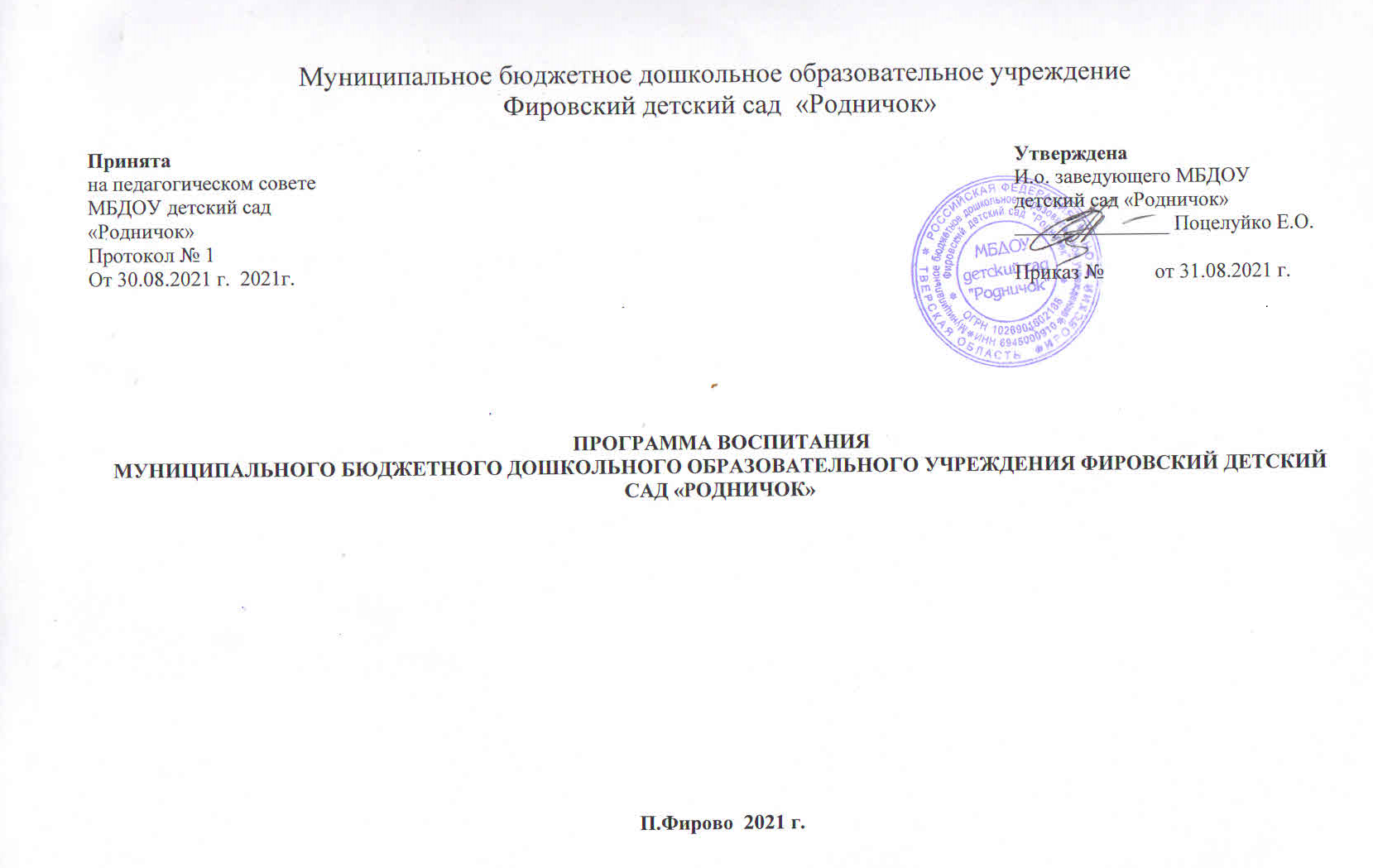 СодержаниеПояснительная записка………………………………………………………….. ………..стр 3Разлел 1. Целевой                                                                       ……… ………стр 41.1.            Цель Программы воспитания ……………………………………………………. стр 41.2.            Методологические основы и принципы построения Программы воспитания .стр 51.2.1.       Уклад  образовательной организации …………………………………………. стр 71.2.2.      Воспитывающая среда ДОО ……………………………………………………. стр 71.2.3.      Общности(сообщества ДОО) …………………………………………………… стр 71.2.4.       Социокультурный контекст ……………………………………………………. стр 91.2.5.      Деятельности и культурные практики в ДОО …………………………………. стр 91.3.            Планируемые результаты освоения Программы …………………………….. стр 101.3.1.      Целевые ориентиры воспитательной работы для детей дошкольного возраста ….……………………………………………………………………………………..стр 10Раздел 2. Содержательный………………………………………………………. ……..стр 112.1. Содержание воспитательной работы по направлениям воспитания …………. ...стр 112.1.1 Патриотическое направление воспитания ……………………………………… стр 112.1.2. Социальное направление воспитания ……………………………………. …….стр 12 2.1.3. Познавательное направление воспитания…………………………………. …...стр 132.1.4. Физическое и оздоровительное направление воспитания …………………. ….стр 132.1.5. Трудовое напраление воспитания ……………………………………………. …стр 142.1.6. Этико-эстетическое направление воспитания ………………………………… стр 152.2. Особенности реализации воспитательного процесса …………………………… стр 162.3. Особенности взаимождействия педагогическогг коллектива с семьями воспитанников в процессе реализаци  Программы воспитания…………….………. стр 16Раздел 3. Организационный …………………………………………………………… стр  213.1. Общие требования к условиям реализации Программы воспитания ……………стр 213.2. Календарный план работы ……………………………стр 24Пояснительная записка  Программа воспитания  МБДОУ детский сад «Родничок» (далее –  Программа), разработана в соответствии с требованиями Федерального закона от 31 июля 2020 г. № 304-ФЗ «О внесении изменений в Федеральный закон «Об образовании в Российской Федерации» по вопросам воспитания обучающихся» с учетом Плана мероприятий по реализации в 2021–2025 годах Стратегии развития воспитания в Российской Федерации на период до 2025 года, с приказом Министерства просвещения Российской Федерации от 11.12.2020 № 712 «О внесении изменений в некоторые федеральные государственные образовательные стандарты общего образования по вопросам воспитания обучающихся», методическими рекомендациями «Примерная программа воспитания», утверждённой 02.06.2020 года на заседании Федерального учебно-методического объединения по общему образованию, Федеральным государственным образовательным стандартом дошкольного образования,Программа воспитания МБДОУ детский сад «Родничок» (далее МБДОУ) направлена на приобщение обучающихся к традиционным духовным ценностям, правилам и нормам поведения в обществе, а также решение проблем гармоничного вхождения дошкольников в социальный мир и налаживания ответственных взаимоотношений с окружающими их людьми. Программа является обязательной частью основной образовательной программы дошкольного образования МБДОУ детский сад «Родничок» и призвана помочь всем участникам образовательных отношений реализовать воспитательный потенциал совместной деятельности. Под воспитанием понимается «деятельность, направленная на развитие личности, создание условий для самоопределения и социализации обучающихся на основе социокультурных, духовно-нравственных ценностей и принятых в российском обществе правил и норм поведения в интересах человека, семьи, общества и государства, формирование у обучающихся чувства патриотизма, гражданственности, уважения к памяти защитников Отечества и подвигам Героев Отечества, закону и правопорядку, человеку труда и старшему поколению, взаимного уважения, бережного отношения к культурному наследию и традициям многонационального народа Российской Федерации, природе и окружающей среде».Программа основана на воплощении национального воспитательного идеала, который понимается как высшая цель образования, нравственное (идеальное) представление о человеке, его воспитание, обучение и развитие.Реализация Программы основана на сетевом взаимодействии с разными субъектами воспитательно-образовательного процесса.В основе процесса воспитания детей в ДОО лежит конституционные и национальные ценности Российского общества.Целевые ориентиры  рассматриваются, как возрастные характеристики возможных достижений ребенка, которые коррелируют с портретом выпускника ДОО и с базовыми духовно-нравственными ценностями. Планируемые результаты определяются направлениями программы воспитания.С учетом особенностей социокультурной среды, в которой воспитывается ребенок, в Программе воспитания  отражены образовательные отношения сотрудничества образовательной организации (далее – ОО) с семьями дошкольников, а также со всеми субъектами образовательных отношений. Только при подобном подходе, возможно воспитать гражданина и патриота, раскрыть способности и таланты детей, подготовить их к жизни в высокотехнологичном, конкурентном обществе.Для того чтобы эти ценности осваивались ребенком, они  нашли свое отражение в основных направлениях воспитательной работы ДОО.Ценности Родины и природы лежат в основе патриотического направления воспитания.Ценности человека, семьи, дружбы, сотрудничества лежат в основе социального направления воспитания.Ценность знания лежит в основе познавательного направления воспитания.Ценность здоровья лежит в основе физического и оздоровительного направления воспитания.Ценность труда лежит в основе трудового направления воспитания.Ценности культуры и красоты лежат в основе этико-эстетического направления воспитания.Реализация Программы воспитания предполагает социальное партнерство с другими организациямиРаздел 1. ЦелевойЦель Программы воспитанияВоспитание - есть управление процессом развития личности через создание благоприятных для этого условий. Цель воспитания - это те изменения в личности детей, которые педагоги стремятся получить в процессе реализации своей воспитательной деятельности. Это ожидаемый, планируемый результат воспитательной деятельности. Результат воспитания - это те изменения в личностном развитии детей, которые взрослые (родители или педагоги) получили в процессе их воспитания. Задачи воспитания - это те проблемы организации конкретных видов и форм деятельности, которые необходимо решить для достижения цели воспитания. Соотношение цели и задач можно образно представить в виде соотношения пьедестала и ведущих к нему ступеней. Направления воспитания - это основные векторы осуществления воспитательной работы МБДОУ, ориентирующие ее на решение цели и задач воспитания. Это своеобразные магистральные пути организации школьной воспитательной работы (например: воспитание на занятии, воспитание в совместной деятельности и т.п.). Виды деятельности - здесь это виды индивидуальной или совместной с детьми деятельности педагогов, используемые ими в процессе воспитания (например: игровая, познавательная, трудовая, спортивно-оздоровительная, экскурсионная, досугово-развлекательная и т.п.) Формы деятельности - это организационная оболочка деятельности, ограниченные во времени и пространстве акты индивидуальной или совместной с детьми деятельности, которые педагог использует для достижения цели воспитания (например: ролевая игра или игра по станциям, беседа или дискуссия, поход, соревнование, сбор, трудовой десант и т.п.) Содержание деятельности - это конкретное практическое наполнение различных видов и форм деятельности. Общая цель программы воспитания:  Личностное развитие дошкольников и создание условий для их позитивной социализации на основе базовых национальных ценностей Российского общества через:- формирование ценностного отношения к окружающему миру, другим людям, себе;- овладение первичными представлениями о базовых ценностях, а также выработанных обществом нормах и правилах поведения;- приобретение первичного опыта деятельности и поведения в соответствии с базовыми национальными ценностями, нормами и правилами, принятыми в обществе.Задачи воспитания  в МБДОУ детский сад « Родничок» формируются для каждого возрастного периода ( от 2 лет до окончания обучения) на основе планируемых результатов достижения цели воспитания, и реализуются в единстве с развивающими и обучающими задачами, определенными ООП МБДОУЗадачи воспитания соответствуют основным направлениям воспитательной работы:1. Охрана и укрепление физического и психического здоровья детей, в том числе их эмоционального благополучия.2. Обеспечение равных возможностей для полноценного развития каждого воспитанника в период дошкольного детства независимо от пола, национальности, языка, социального статуса, психофизиологических и других особенностей (в том числе ограниченных возможностей здоровья).3. Обеспечение преемственности целей, задач и содержания образования, реализуемых в рамках  ООП МБДОУ4. Создание благоприятных условий развития детей в соответствии с их возрастными и индивидуальными особенностями и склонностями, развития способностей и творческого потенциала каждого ребёнка как субъекта отношений с самим собой, другими детьми, взрослыми и миром.5. Объединение обучения и воспитания в целостный образовательный процесс на основе духовно-нравственных и социокультурных ценностей и принятых в обществе правил и норм поведения в интересах человека, семьи, общества.6. Формирование общей культуры личности детей, в том числе ценностей здорового образа жизни, развития их социальных, нравственных, эстетических, интеллектуальных, физических качеств, инициативности, самостоятельности и ответственности ребёнка, формирование предпосылок учебной деятельности.7. Обеспечение вариативности и разнообразия содержания Программы и организационных форм дошкольного образования, возможности формирования Программы с учётом образовательных потребностей, способностей и состояния здоровья детей.8. Формирование социокультурной среды, соответствующей возрастным, индивидуальным, психологическим и физиологическим особенностям детей.9. Обеспечение психолого-педагогической поддержки семьи и повышения компетентности родителей (законных представителей) в вопросах развития и воспитания, охраны и укрепления здоровья детей.10.Формирование базовых основ национальных, этнокультурных, демографических, климатических условий развития  родного края.1.2. Методологические основы и принципы построения Программы воспитанияМетодологической основой Программы являются антропологический, культурно-исторический и деятельностный подходы. Концепция Программы основывается на базовых ценностях воспитания, заложенных в определении воспитания, содержащемся в Федеральном законе от 29 декабря 2012 г. № 273-ФЗ «Об образованиив Российской Федерации».Методологическими ориентирами воспитания также выступают следующие идеи отечественной педагогики и психологии: развитие субъектности и личности ребенка в деятельности; духовно-нравственное, ценностное и смысловое содержание воспитания; идея о сущности детства как сензитивного периода воспитания; теории об амплификации (обогащении) развития ребенка средствами разных «специфически детских видов деятельности».При создании Программы воспитания учтены принципы ДО, определенные Федеральными государственными образовательными стандартами дошкольного образования (далее – ФГОС ДО).Программа воспитания построена на основе духовно-нравственных и социокультурных ценностей и принятых в обществе правил и норм поведения в интересах человека, семьи, общества и опирается на следующие принципы:Принцип гуманизма. Каждый ребенок имеет право на признание его в обществе как личности, как человека, являющегося высшей ценностью, на уважение к его персоне, достоинству и защиту его прав на свободу и развитие.Принцип ценностного единства и совместности. Единство ценностей и смыслов воспитания, разделяемых всеми участниками образовательных отношений, содействие, сотворчество и сопереживание, взаимопонимание и взаимное уважение.Принцип культуросообразности. Воспитание основывается на культуре и традициях России, включая культурные особенности региона.Принцип следования нравственному примеру. Пример как метод воспитания позволяет расширить нравственный опыт ребенка, побудить его к внутреннему диалогу, пробудить в нем нравственную рефлексию, обеспечить возможность выбора при построении собственной системы ценностных отношений, продемонстрировать ребенку реальную возможность следования идеалу в жизни.Принципы безопасной жизнедеятельности. Защищенность важных интересов личности от внутренних и внешних угроз, воспитание через призму безопасности и безопасного поведения.Принцип совместной деятельности ребенка и взрослого. Значимость совместной деятельности взрослого и ребенка на основе приобщения к культурным ценностям и их освоения.Принципы инклюзивного образования. Организация образовательного процесса, при которой все дети, независимо от их физических, психических, интеллектуальных, культурно-этнических, языковых и иных особенностей, включены в общую систему образования.Данные принципы реализуются в укладе МБДОУ детский сад « Родничок» включающем воспитывающую среду, общности, культурные практики, совместную деятельность и события.1.2.1. Уклад образовательной организацииУклад – это договор субъектов воспитания, опирающийся на базовые национальные ценности, содержащий традиции региона и ОО, задающий культуру поведения сообществ, описывающий предметно-пространственную среду, деятельности и социокультурный контекст.Уклад определяет специфику и конкретные формы организации распорядка дневного, недельного, месячного, годового циклов жизни ДОО.Ценности воспитания, заданные укладом, разделяются всеми субъектами воспитания (воспитанниками, родителями, педагогами и другими сотрудниками ДОО).1.2.2. Воспитывающая среда ДООВоспитывающая среда – это особая форма организации образовательного процесса, реализующего цель и задачи воспитания.Воспитывающая среда определяется целью и задачами воспитания, духовно-нравственными и социокультурными ценностями, образцами и практиками. Основными характеристиками воспитывающей среды являются ее насыщенность и структурированность.1.2.3. Общности (сообщества) ДООПрофессиональная общность – это единство целей и задач воспитания, реализуемое всеми сотрудниками ДОО. Сами участники общности должны разделять те ценности, которые заложены в основу Программы. Основой эффективности такой общности является рефлексия собственной профессиональной деятельности.Воспитатель, а также другие сотрудники должны:– быть примером в формировании ценностных ориентиров, норм общения и поведения;– побуждать детей к общению друг с другом, поощрять даже самые незначительные стремления к общению и взаимодействию;– поощрять детскую дружбу, стараться, чтобы дружба между отдельными детьми внутри группы сверстников принимала общественную направленность;– заботиться о том, чтобы дети постоянно приобретали опыт общения на основе чувства доброжелательности;– содействовать проявлению детьми заботы об окружающих, учить проявлять чуткость к сверстникам, побуждать детей сопереживать, беспокоиться, проявлять внимание к заболевшему товарищу;– воспитывать в детях такие качества личности, которые помогают влиться в общество сверстников (организованность, общительность, отзывчивость, щедрость, доброжелательность и пр.);– учить детей совместной деятельности, насыщать их жизнь событиями, которые сплачивали бы и объединяли ребят;– воспитывать в детях чувство ответственности перед группой за свое поведение.Профессионально-родительская общность включает сотрудников ДОО и всех взрослых членов семей воспитанников, которых связывают не только общие ценности, цели развития и воспитания детей, но и уважение друг к другу. Основная задача – объединение усилий по воспитанию ребенка в семье и в ДОО. Зачастую поведение ребенка сильно различается дома и в ДОО. Без совместного обсуждения воспитывающими взрослыми особенностей ребенка невозможно выявление и в дальнейшем создание условий, которые необходимы для его оптимального и полноценного развития и воспитания.Субъектом воспитания и развития детей дошкольного возраста является детско-взрослая общность.Для общности характерно содействие друг другу, сотворчество и сопереживание, взаимопонимание и взаимное уважение, отношение к ребенку как к полноправному человеку, наличие общих симпатий, ценностей и смыслов у всех участников общности.Детско-взрослая общность является источником и механизмом воспитания ребенка. Находясь в общности, ребенок сначала приобщается к тем правилам и нормам, которые вносят взрослые в общность, а затем эти нормы усваиваются ребенком
и становятся его собственными.Общность строится и задается системой связей и отношений ее участников.
В каждом возрасте и каждом случае она будет обладать своей спецификой в зависимости от решаемых воспитательных задач.Детская общность. Общество сверстников – необходимое условие полноценного развития личности ребенка. Здесь он непрерывно приобретает способы общественного поведения, под руководством воспитателя учится умению дружно жить, сообща играть, трудиться, заниматься, достигать поставленной цели. Чувство приверженности к группе сверстников рождается тогда, когда ребенок впервые начинает понимать, что рядом с ним такие же, как он сам, что свои желания необходимо соотносить с желаниями других.Воспитатель воспитывает у детей навыки и привычки поведения, качества, определяющие характер взаимоотношений ребенка с другими людьми и его успешность в том или ином сообществе. Поэтому так важно создавать в детских взаимоотношениях дух доброжелательности, развивать у детей стремление и умение помогать как старшим, так и друг другу, оказывать сопротивление плохим поступкам, общими усилиями достигать поставленной цели.Одним из видов детских общностей являются разновозрастные детские общности. В детском саду обеспечена возможность взаимодействия ребенка как со старшими, так и с младшими детьми. Включенность ребенка в отношения со старшими, помимо подражания и приобретения нового, рождает опыт послушания, следования общим для всех правилам, нормам поведения и традициям. Отношения с младшими – это возможность для ребенка стать авторитетом и образцом для подражания, а также пространство для воспитания заботы и ответственности.Культура поведения воспитателя в общностях как значимая составляющая уклада. Культура поведения взрослых в детском саду направлена на создание воспитывающей среды как условия решения возрастных задач воспитания. Общая психологическая атмосфера, эмоциональный настрой группы, спокойная обстановка, отсутствие спешки, разумная сбалансированность планов – это необходимые условия нормальной жизни и развития детей.Воспитатель соблюдает нормы профессиональной этики и поведения:     педагог всегда выходит навстречу родителям и приветствует родителей и детей первым;     улыбка – всегда обязательная часть приветствия;     педагог описывает события и ситуации, но не дает им оценки;     педагог не обвиняет родителей и не возлагает на них ответственность за поведение детей в детском саду;     тон общения ровный и дружелюбный, исключается повышение голоса;     уважительное отношение к личности воспитанника;     умение заинтересованно слушать собеседника и сопереживать ему;     умение видеть и слышать воспитанника, сопереживать ему;     уравновешенность и самообладание, выдержка в отношениях с детьми;     умение быстро и правильно оценивать сложившуюся обстановку и в то же время не торопиться с выводами о поведении и способностях воспитанников;     умение сочетать мягкий эмоциональный и деловой тон в отношениях с детьми;     умение сочетать требовательность с чутким отношением к воспитанникам;     соответствие внешнего вида статусу воспитателя детского сада;     знание возрастных и индивидуальных особенностей воспитанников.Педагог имеет право следовать за пожеланиями родителей только с точки зрения возрастной психологии и педагогики.1.3. Планируемые результаты освоения программы1.3.1 Целевые ориентиры воспитательной работы для детей дошкольного возраста ( от 2 лет до окончания обучения)Портрет ребенка дошкольного возраста по окончанию обученияРаздел II. Содержательный2.1. Содержание воспитательной работы по направлениям воспитанияСодержание Программы воспитания реализуется в ходе освоения детьми дошкольного возраста всех образовательных областей, обозначенных во ФГОС ДО, одной из задач которого является объединение воспитания и обучения в целостный образовательный процесс на основе духовно-нравственных и социокультурных ценностей и принятых в обществе правил и норм поведения в интересах человека, семьи, общества:      социально-коммуникативное развитие;      познавательное развитие;      речевое развитие;      художественно-эстетическое развитие;      физическое развитие.2.1.1. Патриотическое направление воспитанияЦенности Родины и природы лежат в основе патриотического направления воспитания. Патриотизм – это воспитание в ребенке нравственных качеств, чувства любви, интереса к своей стране – России, своему краю, малой родине, своему народу и народу России в целом (гражданский патриотизм), ответственности, трудолюбия, ощущения принадлежности к своему народу, сознания собственной востребованности в родной стране.Патриотическое направление воспитания строится на идее патриотизма как нравственного чувства, которое вырастает из культуры человеческого бытия, особенностей образа жизни и ее уклада, народных и семейных традиций.Воспитательная работа в данном направлении связана со структурой самого понятия «патриотизм» и определяется через следующие взаимосвязанные компоненты:– когнитивно-смысловой, связанный со знаниями об истории России, своего края, духовных и культурных традиций и достижений многонационального народа России;– эмоционально-ценностный, характеризующийся любовью к Родине – России, уважением к своему народу, народу России в целом;– регуляторно-волевой, обеспечивающий укорененность в духовных и культурных традициях своего народа, деятельность на основе понимания ответственности за настоящее и будущее своего народа, России.Задачи патриотического воспитания:1) формирование любви к родному краю, родной природе, родному языку, культурному наследию своего народа;2) воспитание любви, уважения к своим национальным особенностям и чувства собственного достоинства как представителя своего народа;3) воспитание уважительного отношения к народу России в целом, своим соотечественникам и согражданам, представителям всех народов России, к ровесникам, родителям, соседям, старшим, другим людям вне зависимости от их этнической принадлежности;4) воспитание любви к родной природе, природе своего края, России, понимания единства природы и людей и бережного ответственного отношения к природе.При реализации указанных задач ДОО сосредоточивает свое внимание на нескольких основных направлениях воспитательной работы:– ознакомлении детей с историей, героями, культурой, традициями России и своего народа;– организации коллективных творческих проектов, направленных на приобщение детей к российским общенациональным традициям;– формировании правильного и безопасного поведения в природе, осознанного отношения к растениям, животным, к последствиям хозяйственной деятельности человека.2.1.2. Социальное направление воспитанияЦенности семьи, дружбы, человека и личности в команде лежат в основе социального направления воспитания.В дошкольном детстве ребенок открывает Личность другого человека и его значение в собственной жизни и жизни людей. Он начинает осваивать все многообразие социальных отношений и социальных ролей. Он учится действовать сообща, подчиняться правилам, нести ответственность за свои поступки, действовать в интересах семьи, группы. Формирование правильного ценностно-смыслового отношения ребенка к социальному окружению невозможно без грамотно выстроенного воспитательного процесса, в котором обязательно должна быть личная социальная инициатива ребенка в детско-взрослых и детских общностях. Важным аспектом является формирование у дошкольника представления о мире профессий взрослых, появление к 8 годам положительной установки к обучению в школе как важному шагу взросления.Основная цель социального направления воспитания дошкольника заключается в формировании ценностного отношения детей к семье, другому человеку, развитии дружелюбия, создании условий для реализации в обществе.Выделяются основные задачи социального направления воспитания.1. Задачи, связанные с познавательной деятельностью детей. Формирование у ребенка представлений о добре и зле, позитивного образа семьи с детьми, ознакомление с распределением ролей в семье, образами дружбы в фольклоре и детской литературе, примерами сотрудничества и взаимопомощи людей в различных видах деятельности (на материале истории России, ее героев), милосердия и заботы. Анализ поступков самих детей в группе в различных ситуациях.2. Формирование навыков, необходимых для полноценного существования в обществе: эмпатии (сопереживания), коммуникабельности, заботы, ответственности, сотрудничества, умения договариваться, умения соблюдать правила.3. Развитие способности поставить себя на место другого как проявление личностной зрелости и преодоление детского эгоизма.При реализации данных задач ДОО сосредотачивает свое внимание на нескольких основных направлениях воспитательной работы:– организовывать сюжетно-ролевые игры (в семью, в команду и т. п.), игры с правилами, традиционные народные игры и пр.;– воспитывать у детей навыки поведения в обществе;– учить детей сотрудничать, организуя групповые формы в продуктивных видах деятельности;– учить детей анализировать поступки и чувства – свои и других людей;– организовывать коллективные проекты заботы и помощи;– создавать доброжелательный психологический климат в группе.2.1.3. Познавательное направление воспитанияЦенность – знания. Цель познавательного направления воспитания – формирование ценности познания.Значимым для воспитания является формирование целостной картины мира ребенка, в которой интегрировано ценностное, эмоционально окрашенное отношение к миру, людям, природе, деятельности человека.Задачи познавательного направления воспитания:1) развитие любознательности, формирование опыта познавательной инициативы;2) формирование ценностного отношения к взрослому как источнику знаний;3) приобщение ребенка к культурным способам познания (книги, интернет-источники, дискуссии и др.).Направления деятельности воспитателя:– совместная деятельность воспитателя с детьми на основе наблюдения, сравнения, проведения опытов (экспериментирования), организации походов и экскурсий, просмотра доступных для восприятия ребенка познавательных фильмов, чтения и просмотра книг;– организация конструкторской и продуктивной творческой деятельности, проектной и исследовательской деятельности детей совместно со взрослыми;– организация насыщенной и структурированной образовательной среды, включающей иллюстрации, видеоматериалы, ориентированные на детскую аудиторию, различного типа конструкторы и наборы для экспериментирования.2.1.4. Физическое и оздоровительное направления воспитанияЦенность – здоровье. Цель данного направления – сформировать навыки здорового образа жизни, где безопасность жизнедеятельности лежит в основе всего. Физическое развитие и освоение ребенком своего тела происходит в виде любой двигательной активности: выполнение бытовых обязанностей, игр, ритмики и танцев, творческой деятельности, спорта, прогулок.Задачи по формированию здорового образа жизни:1) укрепление: закаливание организма, повышение сопротивляемости к воздействию условий внешней среды, укрепление опорно-двигательного аппарата;2) развитие: развитие двигательных способностей, обучение двигательным навыкам и умениям, формирование представлений в области физической культуры, спорта, здоровья и безопасного образа жизни;3) сохранение: организация сна, здорового питания, воспитание экологической культуры, обучение безопасности жизнедеятельности и выстраиванию правильного режима дня.Направления деятельности воспитателя:– организация подвижных, спортивных игр, в том числе традиционных народных игр, дворовых игр на территории детского сада;– создание детско-взрослых проектов по здоровому образу жизни;– введение оздоровительных традиций в ДОО.Формирование у дошкольников культурно-гигиенических навыков является важной частью воспитания культуры здоровья. Воспитатель должен формировать у дошкольников понимание того, что чистота лица и тела, опрятность одежды отвечают не только гигиене и здоровью человека, но и нормальным социальным ожиданиям окружающих людей.Особенность культурно-гигиенических навыков заключается в том, что они должны формироваться на протяжении всего пребывания ребенка в ДОО.В формировании культурно-гигиенических навыков режим дня играет одну из ключевых ролей. Привыкая выполнять серию гигиенических процедур с определенной периодичностью, ребенок вводит их в свое бытовое пространство и постепенно они становятся для него привычкой.Формируя у детей культурно-гигиенические навыки, ДОО сосредотачивает свое внимание на нескольких основных направлениях воспитательной работы:– формировать у ребенка навыки поведения во время приема пищи;– формировать у ребенка представления о ценности здоровья, красоте и чистоте тела;– формировать у ребенка привычку следить за своим внешним видом;– включать информацию о гигиене в повседневную жизнь ребенка, в игру.Работа по формированию у ребенка культурно-гигиенических навыков ведется в тесном контакте с семьей.2.1.5. Трудовое направление воспитанияЦенность – труд. С дошкольного возраста каждый ребенок обязательно должен принимать участие в труде, и те несложные обязанности, которые он выполняет в детском саду и в семье, должны стать повседневными. Только при этом условии труд оказывает на детей определенное воспитательное воздействие и подготавливает их к осознанию его нравственной стороны.Основная цель трудового воспитания дошкольника заключается в формировании ценностного отношения детей к труду и трудолюбию, а также в приобщении ребенка к труду. Можно выделить основные задачи трудового воспитания.1. Ознакомление с доступными детям видами труда взрослых и воспитание положительного отношения к их труду, а также познание явлений и свойств, связанных с преобразованием материалов и природной среды, которое является следствием трудовой деятельности взрослых и труда самих детей.2. Формирование навыков, необходимых для трудовой деятельности детей, воспитание навыков организации своей работы, формирование элементарных навыков планирования.3. Формирование трудового усилия (привычки к доступному дошкольнику напряжению физических, умственных и нравственных сил для решения трудовой задачи).При реализации данных задач сосредоточить свое внимание на нескольких направлениях воспитательной работы:– показать детям необходимость постоянного труда в повседневной жизни, использовать его возможности для нравственного воспитания дошкольников;– воспитывать у ребенка бережливость (беречь игрушки, одежду, труд и старания родителей, воспитателя, сверстников), так как данная черта непременно сопряжена с трудолюбием;– предоставлять детям самостоятельность в выполнении работы, чтобы они почувствовали ответственность за свои действия;– собственным примером трудолюбия и занятости создавать у детей соответствующее настроение, формировать стремление к полезной деятельности;– связывать развитие трудолюбия с формированием общественных мотивов труда, желанием приносить пользу людям.2.1.6. Этико-эстетическое направление воспитанияЦенности – культура и красота.Культура поведения в своей основе имеет глубоко социальное нравственное чувство – уважение к человеку, к законам человеческого общества. Культура отношений является делом не столько личным, сколько общественным. Конкретные представления о культуре поведения усваиваются ребенком вместе с опытом поведения, с накоплением нравственных представлений.Можно выделить основные задачи этико-эстетического воспитания.          формирование культуры общения, поведения, этических представлений;          воспитание представлений о значении опрятности и внешней красоты, их влиянии на внутренний мир человека;          развитие предпосылок ценностно-смыслового восприятия и понимания произведений искусства, явлений жизни, отношений между людьми;          воспитание любви к прекрасному, уважения к традициям и культуре родной страны и других народов;          развитие творческого отношения к миру, природе, быту и к окружающей ребенка действительности;          формирование у детей эстетического вкуса, стремления окружать себя прекрасным, создавать его.Основные  направления воспитательной работы:          учить детей уважительно относиться к окружающим людям, считаться с их делами, интересами, удобствами;          воспитывать культуру общения ребенка, выражающуюся в общительности, вежливости, предупредительности, сдержанности, умении вести себя в общественных местах;          воспитывать культуру речи (называть взрослых на «вы» и по имени и отчеству; не перебивать говорящих и выслушивать других; говорить четко, разборчиво, владеть голосом);          воспитывать культуру деятельности, что подразумевает умение обращаться с игрушками, книгами, личными вещами, имуществом ДОО; умение подготовитьсяк предстоящей деятельности, четко и последовательно выполнять и заканчивать ее, после завершения привести в порядок рабочее место, аккуратно убрать все за собой; привести в порядок свою одежду. Цель эстетического воспитания – становление у ребенка ценностного отношения к красоте. Эстетическое воспитание через обогащение чувственного опыта, развитие эмоциональной сферы личности влияет на становление нравственной и духовной составляющей внутреннего мира ребенка.Направления деятельности по эстетическому воспитанию предполагают следующее:– выстраивание взаимосвязи художественно-творческой деятельности самих детей с воспитательной работой через развитие восприятия, образных представлений, воображения и творчества;– уважительное отношение к результатам творчества детей, широкое включение их произведений в жизнь ДОО;– организацию выставок, концертов, создание эстетической развивающей среды и др.;– формирование чувства прекрасного на основе восприятия художественного слова на русском и родном языке;– реализацию вариативности содержания, форм и методов работы с детьми по разным направлениям эстетического воспитания.2.2. Особенности реализации воспитательного процессаВ перечне особенностей организации воспитательного процесса в ДОО отображаются:− региональные и территориальные особенности социокультурного окружения ОО;− ключевые элементы уклада ОО в соответствии со сложившейся моделью воспитательно значимой деятельности, накопленным опытом, достижениями, следованием традиции, укладом ее жизни;− наличие инновационных, опережающих, перспективных технологий воспитательно значимой деятельности, потенциальных «точек роста»;− существенные отличия ОО от других образовательных организаций по признаку проблемных зон, дефицитов, барьеров, которые преодолеваются благодаря решениям, отсутствующим или недостаточно выраженным в массовой практике;− особенности воспитательно значимого взаимодействия с социальными партнерами ОО;− особенности ОО, связанные с работой с детьми с ограниченными возможностями здоровья, в том числе с инвалидностью (при их наличии).2.3.Особенности взаимодействия педагогического коллектива с семьями воспитанников в процессе реализации Программы воспитанияПрофессионально-родительская общностьВ целях реализации социокультурного потенциала региона для построения социальной ситуации развития ребенка, работа с родителями (законными представителями) детей дошкольного возраста строится на принципах ценностного единства и сотрудничества всех субъектов социокультурного окружения ОО.Единство ценностей и готовность к сотрудничеству всех участников образовательных отношений составляют основу уклада ОО, в котором строится воспитательная работа.Активное вовлечение родителей в педагогический процесс осуществляется через проведение совместных спортивных мероприятий, праздников, тренингов и «Дней открытых дверей». На должном уровне организуется работа педагогами по обобщению семейного воспитания.Вниманию родителей на общих собраниях представляются  выступления детей, тематические выставки литературы и методических пособий, анкетирование, фото-, видеопросмотры из жизни детей в дошкольном учреждении по темам:- День защиты детей;- Вот как мы живем…-Игра как фактор развития личности ребенка и др.;Структурно - функциональная модель взаимодействия МБДОУ и семьиОсновная задача педагога - создание условий для ситуативно-делового, личностно-ориентированного общения с родителями на основе общего дела, решение конкретных задач, которые связаны со здоровьем детей их развитием и воспитанием, количественный и качественный анализ эффективности мероприятий, которой проводится педагогами дошкольного учреждения.Методы рефлексии воспитательных приемов:Использование структурно-функциональной модели взаимодействия МБДОУ и семьи по вопросам развития ребенка позволяет наиболее эффективно использовать нетрадиционные формы социального партнерства МБДОУ Формы взаимодействия с родителями.Планируемый результат. Это положительный эмоциональный настрой педагогов и родителей на совместную работу по воспитанию детей. Родители уверены в том, что ДОУ всегда поможет им в решении педагогических проблем и в то же время никак не повредит, так как будут учитываться мнения, в свою очередь, заручатся пониманием со стороны родителей в решении педагогических проблем. А в самом большом выигрыше находятся дети, ради которых и осуществляется это взаимодействие. Это учет индивидуальности ребенка. Педагог постоянно поддерживает контакт с семьей, знает особенности и привычки своего воспитанника и учитывает их при работе, что, в свою очередь, ведет к повышению эффективности педагогического процесса. Родители самостоятельно могут выбирать и формировать уже в дошкольном возрасте то направление в развитии и воспитании ребенка, которое они считают нужным. Таким образом, родители берут на себя ответственность за воспитание ребенка. Это укрепление внутрисемейных связей, эмоционального семейного общения, нахождение общих интересов и занятий. Это возможность реализации единой программы воспитания и развития ребенка в ДОО и семье. Это возможность учета типа семьи и стиля семейных отношений, что было нереально при использовании традиционных форм работ с родителями. Педагог, определив тип семьи воспитанника, сможет найти правильный подход для взаимодействия и успешно осуществлять работу с родителями. При реализации новой системы взаимодействия с семьей удается избежать тех недостатков, которые присущи старым формам работы с семьей. Таким образом, использование разнообразных форм работы с семьями воспитанников ДОО даст положительные результаты: поменяется характер взаимодействия педагогов с родителями, многие из них становятся активными участниками всех дел ДОО и незаменимыми помощниками воспитателей. Всей своей работой сотрудники ДОО доказывают родителям, что их вовлечение в педагогическую деятельность, заинтересованное участие в воспитательно - образовательном процессе важно не потому, что этого хочет воспитатель, а потому, что это необходимо для развития их собственного ребенка.Раздел III. Организационный3.1. Общие требования к условиям реализации Программы воспитанияПрограмма воспитания ОО обеспечивает формирование социокультурного воспитательного пространства при соблюдении условий создания уклада, отражающего готовность всех участников образовательного процесса руководствоваться едиными принципами и регулярно воспроизводить наиболее ценные для нее воспитательно значимые виды совместной деятельности. Уклад ОО направлен на сохранение преемственности принципов воспитания при переходе с уровня дошкольного образования на уровень начального общего образования:1.    Обеспечение личностно развивающей предметно-пространственной среды, в том числе современное материально-техническое обеспечение, методические материалы и средства обучения.2.    Наличие профессиональных кадров и готовность педагогического коллектива к достижению целевых ориентиров Программы воспитания.3.    Взаимодействие с родителями по вопросам воспитания.4.    Учет индивидуальных и групповых особенностей детей дошкольного возраста, в интересах которых реализуется Программа воспитания (возрастных, физических, психологических, национальных и пр.).Кадровый потенциал реализации  ПрограммыУсловием качественной реализации Программы является ее непрерывное сопровождение педагогическими и учебно-вспомогательными работниками в течение всего времени ее реализации в Организации или группе. Педагогические работники, реализующие Программу, обладают основными компетенциями, необходимыми  для создания условий развития детей:                   Обеспечение эмоционального благополучия;                   Поддержка индивидуальности и инициативы;                   Построение вариативного  развивающего образования;                   Взаимодействие с родителями (законными представителями) по вопросам образования ребенкаВ целях эффективной реализации Программы   созданы условия:                   Для профессионального развития педагогических и руководящих работников, в том числе их дополнительного профессионального образования;                   Для консультативной поддержки педагогических работников и родителей (законных представителей) по вопросам образования и охраны здоровья детей;Для организационно-методического сопровождения процесса реализации ПрограммыМатериально-техническое обеспечение ПрограммыВ МБДОУ созданы материально-техническими условиями, позволяющие реализовать Программу воспитания, ее цели и задачи, в том числе: осуществлять все виды детской деятельности, как индивидуальной самостоятельной, так и в рамках каждой дошкольной группы с учетом возрастных и индивидуальных особенностей воспитанников, их особых воспитательно - образовательных потребностей.  Организация предметно-пространственной средыПредметно-пространственная среда (далее – ППС)  отражает федеральную, региональную специфику, а также специфику ОО и включает:     оформление помещений;     оборудование;     игрушки.ППС отражает ценности, на которых строится программа воспитания, и способствует их принятию и раскрытию ребенком. Среда включает знаки и символы государства, региона, города и организации.Среда отражает региональные, этнографические, конфессиональные и другие особенности социокультурных условий, в которой находится организация.Среда обеспечивает ребенку возможность общения, игры и совместной деятельности. Отражает ценность семьи, людей разных поколений, радость общения с семьей.Среда обеспечивает ребенку возможность познавательного развития, экспериментирования, освоения новых технологий, раскрывает красоту знаний, необходимость научного познания, формирует научную картину мира.Среда обеспечивает ребенку возможность посильного труда, а также отражает ценности труда в жизни человека и государства (портреты членов семей воспитанников, героев труда, представителей профессий и пр.) Результаты труда ребенка могут быть отражены и сохранены в среде.Среда обеспечивает ребенку возможности для укрепления здоровья, раскрывает смысл здорового образа жизни, физической культуры и спорта.Среда предоставляет ребенку возможность погружения в культуру России, знакомства с особенностями региональной культурной традиции. Вся среда дошкольной организации гармонична и эстетически привлекательна.Игрушки, материалы и оборудование соответствуют возрастным особенностям и направлены на воспитание детей дошкольного возраста.Для решения задач воспитания в МБДОУ дополнительно реализуют:-Примерную основную общеобразовательную программу дошкольного образования «Добрый мир» ( подготовительная группа 6-7 лет) Цель данной технологии – заложить формирование духовно-нравственной основы личности, а также присоединить ребёнка и окружающих взрослых к базовым духовным, нравственным и социокультурным ценностям России.- Парциальную программу духовно-нравственного воспитания детей  5–7 лет «С чистым сердцем» / Р.Ю.  Белоусова, А.Н.  Егорова, Ю.С.  Калинкина.  (старшая группа 5-6 лет)Программа «С чистым сердцем» имеет социально-педагогическую направленность, её содержание позволяет:• сформировать у детей личный социальный опыт;• развивать нравственные качества личности: трудолюбие, организованность, собранность, чувство долга и  ответственность, сострадание и милосердие, честность, требовательность к  себе, культуру общения и  поведения, коммуникабельность;• активно использовать образовательные возможности истории культурной среды посёлка (района) для всестороннего развития и воспитания личности, осознать необходимость включения нравственных добродетелей в построение собственной жизни;• воспитать умение контроля своего поведения, состояния, чувств.3.2.Календарный план работы (Реализация Примерной основной общеобразовательной программы дошкольного образования «Добрый мир» (подготовительная группа 6-7 лет)1.занятиеТема: «Что такое хорошо и что такое плохо?»Цель: Углубление понимания этических норм. Введение нравственных категорий добра т зла, которые определяются в соответствии с уровнем понимания детей как «хорошо-плохо»Источник: Добрый мир книга 2 стр4-82.занятиеТема: «Главные правила жизни добрых людей»Цель: Дать представление детям о правилах поведения со сверстниками и взрослыми людьми.  Источник: Добрый мир книга 2, стр. 9-103.занятиеТема: «За добрые дела всегда похвала»Цель: Продолжать прививать детям этические нормыИсточник: Добрый мир. Книга 2, стр. 10-124, 5.занятиеТема: «Добро не умрёт, а зло пропадёт»Цель: Закрепить представления детей о добре и зле. Дать понятие плохие и хорошие привычки.Источник: Добрый мир. Книга 2, стр. 19-236.занятиеТема: «С кем поведёшься, от того и наберёшься»Цель: Дать представление детям о хороших и плохих чертах  человека. Объяснить детям то, что дружить всегда хочется с хорошим человеком, и чтобы с тобой хотели дружить, надо развивать в себе хорошие черты характера, а плохие искоренять.Источник: Добрый мир. Книга 2 стр. 247.занятиеТема: Беседы о послушанииЦель: Закрепить знание детей о послушанииИсточник: Добрый мир. Книга 2, стр. 30-348, 9.занятиеТема: Беседы о трудолюбии и лениЦель: Дать представление детям о трудолюбии, его пользе. Объяснить вред лени.Источник: Добрый мир. Книга 2, стр 35-4310.занятиеТема: «Доброе дело два века живёт»Цель: Закрепить представление детей о добрых делах. Воспитывать желание совершать добрые дела и поступки.Источник: Добрый мир. Книга 2, стр. 44-4711.занятие Тема: «Дружба»Цель: Воспитывать в детях добрые отношения к окружающим. Дать представление о ценности дружбы.Источник: Добрый мир. Книга 2, стр. 55-5812.занятиеТема: «Жадность - покою лютый враг»Цель: Дать понятие детям о том, что быть жадным-это плохо..Источник: Добрый мир. Книга 2, стр. 62-6713.занятиеТема: «Обида и прощение»Цель: Учить детей правилам поведения, не обижать ближнего, уметь про-щать обиду..Источник: Добрый мир. Книга 2, стр. 68-7114.занятиеТема: «Упрямство»Цель: Объяснить детям вред такой черты характера, как упрямство.Источник: Добрый мир. Книга 2, стр. 72-7415, 16.занятиеТема: «Скромность, хвастовство»Цель: Закрепить представление детей о таких качествах, как скромность и хвастовствоИсточник: Добрый мир. Книга 2, стр. 76-8317, 18.занятиеТема: «Не кради, не обманывай»Цель: Дать детям представление об отрицательных качествах человека и о их вреде (ложь, воровство.Источник: Добрый мир. Книга 2, стр. 84-9019.занятиеТема: «Моя семья, наш род»Цель: Закрепить представление детей о семье, дать представление о понятии РОДИсточник: Добрый мир. Книга 3, стр. 4-20,21 занятиеТема: ««Мои бабушка, дедушка, братья, сёстры»Цель: Воспитывать у детей чувство уважения и любви к старшему поколению. Учить добрым взаимоотношениям с братьями и сёстрамиИсточник: Добрый мир. Книга 3, стр. 18-2322,23.занятиеТема: «Наш добрый дом»Цель: Воспитывать у детей понятие, что наш дом-это часть нашего общего доброго дома.Источник: Добрый мир. Книга 3, стр. 25-3024.занятиеТема: «Моя родина Россия»Цель: Закрепить знания детей об их родине -  России. Воспитывать любовь и гордость за нашу ОтчизнуИсточник: Добрый мир. Книга 3, стр. 32-3925.занятиеТема: «Мой край родной»Цель: Воспитывать у детей любовь к своей малой РодинеИсточник: Добрый мир. Книга 3, стр. 40-4126, 27. 28 занятиеТема: «Наши меньшие друзья»Цель: Воспитывать у детей чувство жалости к животным и птицам. Источник: Добрый мир. Книга 3, стр. 59-89Содержание воспитательной деятельности (реализация Парциальной программы духовно-нравственного воспитания детей  5–7 лет «С чистым сердцем» (старшая группа 5-6 лет))Первый год обученияР а з д е л 1. Семья (6 ч)1. Моя семья. Мои самые близкие, родные и  любимыелюди. Формировать правильное представление о  семье, обязанностях и  её членах. Формировать личностное отношениек родной семье как к общечеловеческой ценности. Познакомитьс  правилами почитания и  уважения старших. Воспитывать положительные взаимоотношения в  семье, взаимовыручку, любовько всем членам семьи. Способствовать развитию доброжелательности, терпимости, понимания и взаимопомощи в семейнойжизни.2. Мать и дитя. Учить видеть заботу, ласку, тепло мамы. Приучать дошкольников ценить ежедневный, кропотливый трудмамы по дому. Воспитывать доброе, заботливое отношениек маме, помочь понять, что мама у каждого из нас одна.3. Образ отца. Развивать у детей осознанное понимание ролиотца в  семье (опора семьи, защитник). Раскрыть понятие «Главасемьи». Воспитывать уважительное отношение к отцу.4. Братья и сестры. Учить видеть горячую, самоотверженнуюлюбовь между братьями и  сёстрами на основе примеров из литературных произведений. Воспитывать чувство любви, сплочённости, взаимопомощи между братьями и сёстрами.5. Бабушки и  дедушки. Развивать у  детей пониманиероли бабушек и  дедушек в  семье (бабушки и  дедушки  — источники мудрости, опыта, терпеливого и  заботливого отношения к  внукам). Учить понимать значимость родственныхотношений. Воспитывать чувство заботы, любви и  уваженияк  близким людям.6. Моя родословная. Познакомить детей с семейным древом.Развивать интерес к  истории своего рода, желание поделиться этими знаниями с  товарищами. Воспитывать чувство долгаи любви к своей семье.Р а з д е л 2. Добро и  зло (22 ч)7. Добро и  зло. Раскрыть сущность полярных понятий «добро» и  «зло», показать, каким эмоциональным состояниям онисоответствуют; учить детей дифференцировать эмоциональныймир человека по мимике, жестам, пантомимике.8. Хорошо ли быть злым? Продолжить знакомство с  полярными понятиями «добро»  — «зло»; закреплять умение определять эмоциональное состояние близких людей, знакомых, побуждать к оказанию помощи; учить детей конструктивным способамснятия напряжения, связанного с чувством злости.9. Наше настроение. Познакомить детей с понятием «настроение» и  его проявлением у  людей; показать в  доступной формеизменчивость настроения; учить детей понимать настроениедругого человека; познакомить со способами управления и  регуляции настроения; диагностировать эмоциональное состояниедетей.10. Учимся справляться с  гневом. Продолжать учить детей различать эмоции злости и  радости; упражнять в  регуляциисвоего эмоционального состояния; познакомить детей со способами выражения отрицательных эмоций и управления ими.11. Какие бывают поступки. Раскрыть понятие «поступок».Создать опыт таких нравственных понятий, как «доброта», «вежливость», «отзывчивость». Систематизировать знания детейо  правилах культуры поведения и  культуры общения. Развиватьадекватную оценочную деятельность дошкольников, направленную на анализ собственного поведения и  поступков окружающих, умение оценивать положительные и  отрицательныепоступки. Воспитывать взаимоуважение, вежливое обращение,способность чувствовать, понимать себя и другого человека.12. Добрые дела и поступки. Добрые слова. Учить пониматьзначение добрых дел и добрых слов в жизни человека; учить понимать, что не следует совершать плохие поступки. Учить видетьдобрые поступки героев сказок и рассказов.13. Милосердие и  сочувствие. Учить детей проявлять сочувствие к  нужде и  беде другого, помогать нуждающимся. Формировать у  старших дошкольников представление о  содержании такой нравственной категории, как милосердие. Побуждатьпроявлять чувство милосердия к  окружающим, сверстникам,оказывать им внимание, помощь, делать это доброжелательнои искренне. Продолжать учить детей различать добро и зло, анализировать результаты своих слов, мыслей, поступков; воспитывать в  детях умение обоснованно делать выбор в  пользу добра,следовать за добрыми влечениями сердца и  совести; развиватьстремление проявлять добро и милосердие.14. Совесть. Формировать у  старших дошкольников основные понятия нравственного самосознания (совесть, добросовестность, справедливость). Рассказать детям о  том, чтосовесть  — это советчик, помогающий ощутить свою вину. Формировать способность понимать эмоции: воспитывать внимательное отношение к своему внутреннему миру; умение слушатьсвой внутренний голос. Формировать у  детей умение видеть,признавать и  исправлять свои ошибки, стремление поступатьв  соответствии с  внутренним голосом. Жить по совести  — умение строго и  требовательно думать о  себе. Воспитывать желание радовать других.15. Жадность и  щедрость. Познакомить детей с  понятиями«щедрость» и «жадность». Формировать опыт принятия решенияв  соответствии с  внутренним голосом и  общепринятыми нормами морали и  этики. Прививать детям стремление совершатьдобрые поступки, быть отзывчивыми и  щедрыми. Развивать понимание переносного значения пословиц и поговорок о жадности — щедрости.16. Прощение. Раскрыть содержание понятия «прощение».Учить детей строить отношения в  группе на основе взаимоуважения; учить быть миротворцами в  конфликтных ситуациях: необижать, жалеть, мириться, прощать друг друга. Воспитыватьв  детях умение проявлять сочувствие, сострадание к  другим.Воспитывать выдержку, терпимость в  ситуациях межличностныхконфликтов.17. Упрямство. Учить детей анализировать своё эмоциональноесостояние; знакомить с правилами доброжелательного поведения;формировать навыки саморегуляции поведения, контроля эмоций.18. Скромность. Формировать у детей понятие «скромность».Учить понимать, почему так важно для человека быть скромным.Учить детей мыслить, рассуждать, делать выводы по этому поводу.19. Благодарность. Раскрыть детям происхождение слова«спасибо», воспитывать признательность и  благодарность к  окружающим людям.20. Храбрость и трусость. Формировать у детей понятия «мужество», «храбрость», знакомить с такими нравственными качествами, как стойкость, терпение. Способствовать развитию эмоционально-волевой сферы детей. Воспитывать любовь к Родине,желание встать на её защиту.21. Зависть. Познакомить с  понятием «зависть». Рассказатьдетям о зависти как о сожалении о чужой удаче, счастье, успехе.Обсудить с  детьми случаи различного проявления зависти в  повседневной жизни. Учить детей стремиться не завидовать другим,а  радоваться их успехам. Формировать опыт принятия решенияв  соответствии с  общепринятыми нормами морали и  этики. Развивать понимание дошкольниками переносного значения пословиц и поговорок (по теме «Зависть»).22. Доброжелательность. Развивать стремление к  дружелюбию по отношению к  другим; учить правильно выражать своёэмоциональное состояние; развивать положительную самооценку.23. Справедливость. Познакомить с  понятиями «правда»и «ложь». Совершенствовать навыки культуры общения через речевые упражнения, пословицы. Воспитывать такие качества, какчестность и справедливость.24. Хвастовство и  скромность. Формировать у  детей понятие«скромность», учить понимать, почему так важно для человека бытьскромным. Познакомить детей с понятием «хвастовство». Подвестик заключению, что хвастаться нехорошо. Совершенствовать навыкикультуры общения через речевые упражнения, пословицы.25. Гордость. Познакомить детей с  понятием «гордость». Совершенствовать навыки культуры общения через коллективноетворческое дело. Воспитывать такие качества, как гордость засвои поступки, за успехи друзей.26. Послушание. Формировать представление о послушаниии  непослушании. Показать, что послушание  — это возможностьизбежать многих неприятностей и  несчастий. Развивать умениесравнивать, анализировать поступки литературных героев.27. Чувства других людей. Закреплять понятия «физическаяболь» и  «эмоциональная боль»; учить детей понимать чувства,переживаемые другими; стимулировать желание оказать помощь, утешить; развивать чувство доброты; формировать навыкисоциального поведения.28. Вера и  верность. Уточнить понятие «вера» и  «верность».Вызывать желание помогать людям, быть добрым и отзывчивым.Создавать положительный опыт в развитии нравственного поведения личности.Р а з д е л 3. Малая родина (4 ч)29. Мой родной край. Дать детям первоначальные знанияо возникновении родного края, развивать интерес к его истории.Воспитывать патриотические чувства к своей малой родине.30. Место, в котором я живу. Познакомить детей с историейвозникновения своей малой родины. Формировать уважительное отношение к  месту, где ты родился. Воспитывать чувствогордости за свою малую родину.31. Достопримечательности родного края (города, района, села). Обогатить знания детей о  достопримечательностяхродного края. Показать взаимосвязь культурных ценностей с историей родного района, посёлка. Воспитывать патриотические чувства детей.32. Мой любимый детский сад. От истоков к современности. Дать детям знания об истории возникновения детского садаи  ближайшем его территориальном окружении. Учить детей устанавливать взаимосвязь между прошлым и  настоящим на примере изменений, произошедших в период развития дошкольной организации с момента строительства до наших дней.Воспитательные задачи в МБДОУ реализуются также через  сетевое взаимодействие с организациями посёлка: Районный краеведческий музей имени Э.И. Русановой, Фировской  межпоселенческой  центральной библиотекой.Календарный план воспитательной работыМБДОУ детский сад « Родничок» на 2021-2022учебныйгодНаправление  воспитанияЦенностиПоказателиПатриотическоеРодина, природаЛюбящий свою малую родину и имеющий представление о своей стране, испытывающий чувство привязанности к родному дому, семье, близким людям.Осознание  детьми своей сопричастности к культурному наследию своего народа; осознние себя жителем своего района, села, гражданина своей страны, патриотом.СоциальноеЧеловек, семья, дружба, сотрудничествоРазличающий основные проявления добра и зла, принимающий и уважающий ценности семьи и общества; правдивый, искренний; способный к сочувствию и заботе, к нравственному поступку; проявляющий зачатки чувства долга: ответственность за свои действия и поведение; принимающий и уважающий различия между людьми.Освоивший основы речевой культуры.Дружелюбный и доброжелательный, умеющий слушать и слышать собеседника, способный взаимодействовать со взрослыми и сверстниками на основе общих интересов и дел.ПознавательноеЗнанияЛюбознательный, наблюдательный, испытывающий потребность в самовыражении, в том числе творческом; проявляющий активность, самостоятельность, субъектную инициативу в познавательной, игровой, коммуникативной и продуктивных видах деятельности и в самообслуживании; обладающий первичной картиной мира на основе традиционных ценностей российского общества.Физическое и оздоровительноеЗдоровьеВладеющий основными навыками личной и общественной гигиены, стремящийся соблюдать правила безопасного поведения в быту, социуме (в том числе в цифровой среде), природе.ТрудовоеТрудПонимающий ценность труда в семье и в обществе на основе уважения к людям труда, результатам их деятельности; проявляющий трудолюбие и субъектность при выполнении поручений и в самостоятельной деятельности.Этико-эстетическоеКультура и красотаСпособный воспринимать и чувствовать прекрасное в быту, природе, поступках, искусстве; стремящийся к отображению прекрасного в продуктивных видах деятельности; обладающий зачатками художественно-эстетического вкуса.Информационно-аналитические формыИнформационно-аналитические формыОсновной задачей информационно-аналитических форм организации общения с родителями являются сбор, обработка и использование данных о семье каждого воспитанника, об общекультурном уровне его родителей, о наличии у них необходимых педагогических знаний, об отношении в семье к ребенку, о запросах, интересах и потребностях родителей в психолого-педагогической информации. Только на аналитической основе возможно осуществление индивидуального, личностно-ориентированного подхода к ребенку в условиях дошкольного учреждения, повышение эффективности воспитательно-образовательной работы с детьми и построение грамотного общения с их родителями. К данной форме взаимодействия с родителями можно отнести анкетирование, интервьюирование, проведение опросов, беседыОсновной задачей информационно-аналитических форм организации общения с родителями являются сбор, обработка и использование данных о семье каждого воспитанника, об общекультурном уровне его родителей, о наличии у них необходимых педагогических знаний, об отношении в семье к ребенку, о запросах, интересах и потребностях родителей в психолого-педагогической информации. Только на аналитической основе возможно осуществление индивидуального, личностно-ориентированного подхода к ребенку в условиях дошкольного учреждения, повышение эффективности воспитательно-образовательной работы с детьми и построение грамотного общения с их родителями. К данной форме взаимодействия с родителями можно отнести анкетирование, интервьюирование, проведение опросов, беседыАнкетированиеОдин из распространенных методов диагностики, который используется работниками ДОУ с целью изучения семьи, выяснения образовательных потребностей родителей, установления контакта с ее членами, для согласования воспитательных воздействий на ребенкаОпросМетод сбора первичной информации, основанный на непосредственном (беседа, интервью) или опосредованном (анкета) социально-психологическом взаимодействии исследователя и опрашиваемого. Источником информации в данном случае служит словесное или письменное суждение человекаИнтервью и беседаХарактеризуются одним ведущим признаком: с их помощью исследователь получает ту информацию, которая заложена в словесных сообщениях опрашиваемых (респондентов). Это, с одной стороны, позволяет изучать мотивы поведения, намерения, мнения и т. п. (все то, что не подвластно изучению другими методами), с другой — делает эту группу методов субъективной (не случайно у некоторых социологов существует мнение, что даже самая совершенная методика опроса никогда не может гарантировать полной достоверности информации)Познавательные формыПознавательные формыПознавательные формы призваны повышать психолого-педагогическую культуру родителей, а значит, способствовать изменению взглядов родителей на воспитание ребенка в условиях семьи, развивать рефлексию. Кроме того, данные формы взаимодействия позволяют знакомить родителей с особенностями возрастного и психологического развития детей, рациональными методами и приемами воспитания для формирования их практическихПознавательные формы призваны повышать психолого-педагогическую культуру родителей, а значит, способствовать изменению взглядов родителей на воспитание ребенка в условиях семьи, развивать рефлексию. Кроме того, данные формы взаимодействия позволяют знакомить родителей с особенностями возрастного и психологического развития детей, рациональными методами и приемами воспитания для формирования их практическихПрактикумФорма выработки у родителей педагогических умений по воспитанию детей, эффективному решению возникающих педагогических ситуаций, своеобразная тренировка педагогического мышления родителей-воспитателей.ЛекцияФорма психолого-педагогического просвещения, раскрывающая сущность той или иной проблемы воспитанияДискуссияОбмен мнениями по проблемам воспитания. Это одна из интересных для родителей форм повышения уровня педагогической культуры, позволяющая включить их в обсуждение актуальных проблем, способствующая формированию умения всесторонне анализировать факты и явления, опираясь на накопленный опыт, стимулирующий активное педагогическое мышлениеКруглый столОсобенность этой формы состоит в том, что участники обмениваются мнениями друг с другом при полном равноправии каждогоДебатыОбсуждение в форме заранее подготовленных выступлений представителей противостоящих, соперничающих сторонПедагогический совет с участием родителейГлавной целью совета является привлечение родителей к активному осмыслению проблем воспитания ребенка в семье на основе учета его индивидуальных потребностейРодительская конференцияСлужит повышению педагогической культуры родителей; ценность этого вида работы в том, что в ней участвуют не только родители, но и общественностьОбщее родительское собраниеГлавной целью собрания является координация действий родительской общественности и педагогического коллектива по вопросам образования, воспитания, оздоровления и развития детейГрупповые родительские собранияДейственная форма взаимодействия воспитателей с коллективом родителей, форма организованного ознакомления их с задачами, содержанием и методами воспитания детей определенного возраста в условиях детского сада и семьиРодительские чтенияДают возможность родителям не только слушать лекции педагогов, но и изучать литературу по проблеме и участвовать в ее обсужденииРодительский тренингАктивная форма взаимодействия работы с родителями, которые хотят изменить свое отношение к поведению и взаимодействию с собственным ребенком, сделать его более открытым и доверительнымПедагогическая беседаОбмен мнениями по вопросам воспитания и достижение единой точки зрения по этим вопросам, оказание родителям своевременной помощиДни добрых делДни добровольной посильной помощи родителей группе, ДОУ (ремонт игрушек, мебели, группы), помощь в создании предметно-развивающей среды в группе. Такая форма позволяет налаживать атмосферу теплых, доброжелательных взаимоотношений между воспитателем и родителямиДень открытых дверейДает возможность познакомить родителей с дошкольным учреждением, его традициями, правилами, особенностями воспитательно-образовательной работы, заинтересовать ею и привлечь их к участиюОзнакомительныедниДля родителей, дети которых не посещают дошкольное учреждениеЭпизодические посещенияПредполагают постановку конкретных педагогических задач перед родителями: наблюдение за играми, непосредственно образовательной деятельностью, поведением ребенка, его взаимоотношениями со сверстниками, а также за деятельностью педагога и ознакомление с режимом жизни детского сада; у родителей появляется возможность увидеть своего ребенка в обстановке отличной от домашнейИсследовательско- проектные, ролевые, имитационные и деловые игрыВ процессе этих игр участники не просто впитывают определенные знания, а конструируют новую модель действий, отношений; в процессе обсуждения участники игры с помощью специалистов пытаются проанализировать ситуацию со всех сторон и найти приемлемое решениеДосуговые формыДосуговые формыДосуговые формы организации общения призваны устанавливать теплые неформальные отношения между педагогами и родителями, а также более доверительные отношения между родителями и детьмиДосуговые формы организации общения призваны устанавливать теплые неформальные отношения между педагогами и родителями, а также более доверительные отношения между родителями и детьмиПраздники, утренники, мероприятия (концерты, соревнования)Помогают создать эмоциональный комфорт в группе, сблизить участников педагогического процессаВыставки работ родителей и детей, семейные вернисажиДемонстрируют результаты совместной деятельности родителей и детейСовместные походы и экскурсииУкрепляют детско-родительские отношенияПисьменные формыПисьменные формыЕженедельные запискиЗаписки, адресованные непосредственно родителям, сообщают семье о здоровье, настроении, поведении ребенка в детском саду, о его любимых занятиях и другую информациюНеформальные запискиВоспитатели могут посылать с ребенком короткие записки домой, чтобы информировать семью о новом достижении ребенка или о только что освоенном навыке, поблагодарить семью за оказанную помощь; в них могут быть записи детской речи, интересные высказывания ребенка; семьи также могут посылать в детский сад записки, выражающие благодарность или содержащие просьбыЛичные блокнотыМогут каждый день курсировать между детским садом и семьей, чтобы делиться информацией о том, что происходит дома и в детском саду; семьи могут извещать воспитателей о таких семейных событиях, как дни рождения, новая работа, поездки, гостиПисьменные отчеты о развитии ребенкаЭта форма может быть полезна при условии, если она не заменяет личных контактовНаглядно-информационные формыНаглядно-информационные формыДанные формы общения педагогов и родителей решают задачи ознакомления родителей с условиями, содержанием и методами воспитания детей в условиях дошкольного учреждения, позволяют правильно оценить деятельность педагогов, пересмотреть методы и приемы домашнего воспитания, объективно увидеть деятельность воспитателяДанные формы общения педагогов и родителей решают задачи ознакомления родителей с условиями, содержанием и методами воспитания детей в условиях дошкольного учреждения, позволяют правильно оценить деятельность педагогов, пересмотреть методы и приемы домашнего воспитания, объективно увидеть деятельность воспитателяИнформационно-ознакомителъныеНаправлены на ознакомление родителей с дошкольным учреждением, особенностями его работы, с педагогами, занимающимися воспитанием детей, через сайт в Интернете, «Летопись ДОУ», выставки детских работ, фотовыставки, рекламу в средствах массовой информации,
 информационные проспекты, видеофильмы «Из жизни одной группы детского сада»; выставки детских работ; фотовыставки и информационные проспектыИнформационно-просветительскиеНаправлены на обогащение знаний родителей об особенностях развития и воспитания детей дошкольного возраста; их специфика заключается в том, что общение педагогов с родителями здесь не прямое, а опосредованное — через газеты, организацию тематических выставок; информационные стенды; записи видеофрагментов организации различных видов деятельности, режимных моментов; фотографии, выставки детских работ, ширмы, папки-передвижкиТрудовое воспитаниеТрудовое воспитаниеТрудовое воспитаниеТрудовое воспитаниеТрудовое воспитаниеТрудовое воспитаниеСрок проведенияРанняя группаМладшая группаСредняя группаСтаршая группаПодготовительная группаСентябрьБеседа «Водичка, водичка»Лото «Профессии»Наблюдение за работой дворникаТруд в уголке природыСР игра «Парикмахерская»Беседа «Почему родители ходят на работу?»Уборка осенних листьевБеседа «Правила дежурных»Экскурсия на пищеблок «Наблюдение за работой повара» ОктябрьПривлечение детей к помощи воспитателюСР игра «Моем посуду»«Магазин»Беседа «Мы дежурные»СР игра «Постираем одежду куклам»»Коллективный труд «Мытьё игрушек»Беседа «Мы дежурим»Уборка на участкеТруд в уголке природыНоябрьОбучение «Выверни колготки»НОД «Варвара краса-длинная коса»СР игра «Салон красоты»Наблюдение за трудом дворникаРемонт книгНаблюдение затрудом машиниста по стирки бельяЧудесный мешочек«Кому что нужно для работы»Наблюдение за трудом медсестрыЛото«Профессии»НоябрьОбучение «Выверни колготки»ДИ «Кто что делает?»Наблюдение за трудом дворникаРемонт книгНаблюдение затрудом машиниста по стирки бельяЧудесный мешочек«Кому что нужно для работы»Наблюдение за трудом медсестрыЛото«Профессии»ДекабрьКто работаетВ нашей группе?Обучение «Застегни пуговицы»Беседа «Порядок в группе»Наблюдение за работой младшего воспитателя.ДИ Чудесный мешочек«Кому что нужно для работы»СР игра «Научим зайку мыть посудуТруд «Почистим дорожки»Наблюдение за трудом дворникаУборка снега на участкеСР игра «Постираем бельё для кукол»ДИ «Кому что надо?»ЯнварьБеседа «Всё мы делаем по порядку»«Наводим порядок в группе»СР игра «Семья»СР игра «Купаем кукол»Труд в уголке природыТруд в уголке природыЭкскурсия в прачкуТруд в уголке природы «Посадка лука»ФевральИгра «Дом для одежды»Беседа «Есть такая профессия – Родину защищать»Беседа «Есть такая профессия – Родину защищать»Беседа «Есть такая профессия – Родину защищать»Беседа «Есть такая профессия – Родину защищать»МартСР игра  «Покормим куклу»«Стихи о профессиях»Беседа «Профессии моей семьи»Чтение  худ. лит. «Стихи о профессиях»Беседа «Профессии моей семьи»Беседа «Что у нас в шкафчиках»Чтение  худ. лит. «Стихи о профессиях»Беседа «Профессии моей семьи»Чтение  худ. лит. «Стихи о профессиях»Беседа «Профессии моей семьи»Чтение  худ. лит. «Стихи о профессиях»АпрельОбучение «Наши вещи ложатся спать»СР игра «Мамины помощники»Протирание пыли на комнатных растенияхБеседа «Почему родители  работают?»«Каллейдоскоп профессий»«Кем стать?»Посев семян цветов на рассадуМайТематическое  мероприяте«День труда»Музыкальное развлечение«День труда»Беседа «Как мы умеем помогать»Музыкальное развлечение«День труда»Музыкальное развлечение«День труда»Поможем дворнику «Субботник на площадке»Музыкальное развлечение«День труда»Поможем дворнику «Субботник на площадке» Высадка цветов в клумбуМайЧтение художественной литературы: С.Михалков «А что у вас?», Джанни Родари «Чем пахнут ремесла?»,Э.Успенский «25 Профессий Маши Филипенко», В.Маяковский «КемБыть?»,И.Крылов «Стрекоза и муравей»,К.Чуковский «Айболит», «Федорино горе»,русские народные сказки	«Крошечка-Хаврошечка»,«Двенадцать месяцев»,Ю.Тувим«Всѐ для всех»Чтение художественной литературы: С.Михалков «А что у вас?», Джанни Родари «Чем пахнут ремесла?»,Э.Успенский «25 Профессий Маши Филипенко», В.Маяковский «КемБыть?»,И.Крылов «Стрекоза и муравей»,К.Чуковский «Айболит», «Федорино горе»,русские народные сказки	«Крошечка-Хаврошечка»,«Двенадцать месяцев»,Ю.Тувим«Всѐ для всех»Чтение художественной литературы: С.Михалков «А что у вас?», Джанни Родари «Чем пахнут ремесла?»,Э.Успенский «25 Профессий Маши Филипенко», В.Маяковский «КемБыть?»,И.Крылов «Стрекоза и муравей»,К.Чуковский «Айболит», «Федорино горе»,русские народные сказки	«Крошечка-Хаврошечка»,«Двенадцать месяцев»,Ю.Тувим«Всѐ для всех»Чтение художественной литературы: С.Михалков «А что у вас?», Джанни Родари «Чем пахнут ремесла?»,Э.Успенский «25 Профессий Маши Филипенко», В.Маяковский «КемБыть?»,И.Крылов «Стрекоза и муравей»,К.Чуковский «Айболит», «Федорино горе»,русские народные сказки	«Крошечка-Хаврошечка»,«Двенадцать месяцев»,Ю.Тувим«Всѐ для всех»Чтение художественной литературы: С.Михалков «А что у вас?», Джанни Родари «Чем пахнут ремесла?»,Э.Успенский «25 Профессий Маши Филипенко», В.Маяковский «КемБыть?»,И.Крылов «Стрекоза и муравей»,К.Чуковский «Айболит», «Федорино горе»,русские народные сказки	«Крошечка-Хаврошечка»,«Двенадцать месяцев»,Ю.Тувим«Всѐ для всех»ИюньИгра «Покормим кошку и собаку»Поможем дворнику (уборка веточек на площадке)Экскурсия на кухнюБеседа «Кто опрятен, тот приятен»СР игра «Мы поварята»Игра «Ждём гостей»ДИ «Четвёртый-лишний»ДИ «Профессии»Труд в уголке природы «Пересадка цветов»ИюльПоливаем  цветникЭкскурсия в прачкуСР игра «Постираем кукле одежду»Беседа «Все профессии важны, все профессии нужны»Уборка в песочницеУборка на участкеБеседа «Кем я стану, когда вырасту»Поливаем цветникДИ «Какая профессия?»АвгустСоздание альбома«Кем работают наши мамы»Создание альбома«Кем работаютнаши мамы»Создание альбома«Профессии моей семьи»Создание альбома«Профессии моего поселка»Создание альбома«Профессии моего поселка»«Нравственно - патриотическое воспитание»«Нравственно - патриотическое воспитание»«Нравственно - патриотическое воспитание»«Нравственно - патриотическое воспитание»«Нравственно - патриотическое воспитание»«Нравственно - патриотическое воспитание»Срок проведенияРанняя группаМладшая группаСредняя группаСтаршая группаПодготовительная группаСентябрьСюжетно–ролевая игра«Моя семья»Экскурсия «Здравствуй детский сад»Развлечение «Праздник дружной семьи».Сюжетно–ролевая игра«Моя семья»Беседа «Папа, мама, я – вот моя семья»СР игра «Моя семья»Постановка сказки «Мешок яблок»Развлечение «Праздник дружной семьи».Экскурсия в краеведческий музейВиртуальная экскурсия «С чего начинается Родина?»Виртуальная экскурсия «С чегоначинается Родина?»Экскурсия в краеведческий музейСентябрьСюжетно–ролевая игра«Моя семья»Экскурсия «Здравствуй детский сад»Развлечение «Праздник дружной семьи».Сюжетно–ролевая игра«Моя семья»Беседа «Папа, мама, я – вот моя семья»СР игра «Моя семья»Постановка сказки «Мешок яблок»Развлечение «Праздник дружной семьи».«День знаний» развлечение Выступление подготовительной группы на школьной линейке 1 сентября.«День знаний» развлечение Выступление подготовительной группы на школьной линейке 1 сентября.ОктябрьДидактическая игра«Мой дом»Наблюдение за берёзой «Символ России»Дидактическая игра«Мой адрес»Наблюдение за берёзой «Символ России»Работа в уголке нравственно-патриотического воспитания (Герб района, мой посёлок)Дидактическая игра«Мой адрес»Наблюдение за берёзой «Символ России»Игра «Кто в домике живёт?»Работа в уголке нравственно-патриотического воспитания (Мой посёлок, область, символика)Экскурсия в краеведческий музейРабота в уголке нравственно-патриотического воспитания (Мой посёлок, область, символика, памятники и достопримечательности  нашего поселка)Оформление фотовыставки «Мои бабушка и дедушка» к Международному Дню пожилого человекаЭкскурсия в краеведческий музей Работа в уголке   нравственно-патриотического воспитания (Мой посёлок, область, символика, памятники и достопримечательности  нашего поселка, великие	люди  в истории родного района»Оформление фотовыставки «Мои бабушка и дедушка» к Международному Дню пожилогоЧеловекаИзготовление сувениров для жильцов дома престарелыхДидактическая игра«Мой дом»Наблюдение за берёзой «Символ России»Дидактическая игра«Мой адрес»Наблюдение за берёзой «Символ России»Работа в уголке нравственно-патриотического воспитания (Герб района, мой посёлок)Дидактическая игра«Мой адрес»Наблюдение за берёзой «Символ России»Игра «Кто в домике живёт?»Работа в уголке нравственно-патриотического воспитания (Мой посёлок, область, символика)Экскурсия в краеведческий музейРабота в уголке нравственно-патриотического воспитания (Мой посёлок, область, символика, памятники и достопримечательности  нашего поселка)Оформление фотовыставки «Мои бабушка и дедушка» к Международному Дню пожилого человекаЭкскурсия в краеведческий музей Работа в уголке   нравственно-патриотического воспитания (Мой посёлок, область, символика, памятники и достопримечательности  нашего поселка, великие	люди  в истории родного района»Оформление фотовыставки «Мои бабушка и дедушка» к Международному Дню пожилогоЧеловекаИзготовление сувениров для жильцов дома престарелыхЭкскурсия в краеведческий музейРабота в уголке нравственно-патриотического воспитания (Мой посёлок, область, символика, памятники и достопримечательности  нашего поселка)Оформление фотовыставки «Мои бабушка и дедушка» к Международному Дню пожилого человекаЭкскурсия в краеведческий музей Работа в уголке   нравственно-патриотического воспитания (Мой посёлок, область, символика, памятники и достопримечательности  нашего поселка, великие	люди  в истории родного района»Оформление фотовыставки «Мои бабушка и дедушка» к Международному Дню пожилогоЧеловекаИзготовление сувениров для жильцов дома престарелыхНоябрьРазвлечение «Дружные ребята»Тематические мероприятия к Дню единстваТематические мероприятия к Дню единстваЭкскурсия в краеведческий музейДосуг ко Дню Народного единства, старшая «Наша родина Россия»Досуг ко Дню Народного единства, старшая «Наша родина Россия»НоябрьРазвлечение «Дружные ребята»Тематические мероприятия к Дню единстваТематические мероприятия к Дню единстваЭкскурсия в краеведческий музейДень белых журавлейЭкскурсия в краеведческий музейДень белых журавлейЭкскурсия в краеведческий музейУчастие в выставке рисунков «Мои любимые, семья»Участие в выставке рисунков «Мои любимые, семья»Участие в выставке рисунков «Мои любимые, семья»Участие в выставке рисунков «Мои любимые, семья»Экскурсия в краеведческий музейУчастие выставке рисунков  «Мои любимые, семья»Экскурсия в краеведческий музейПраздничные мероприятия посвящённые «Дню матери», оформление выставки «Золотые руки матери»Праздничные мероприятия посвящённые «Дню матери», оформление выставки «Золотые руки матери»Праздничные мероприятия посвящённые «Дню матери», оформление выставки «Золотые руки матери»Праздничные мероприятия посвящённые «Дню матери», оформление выставки «Золотые руки матери»Праздничные мероприятия посвящённые «Дню матери», оформление выставки «Золотые руки матери»ДекабрьРассматривание картинок « Народные кастюмы»Игра «Одень куклу в народный костюм» Беседа «Русский народный костюм» Игра «Одень куклу в народный костюм»Экскурсия в музей«Как жили наши предки» Игра «Одень куклу в народный костюм»Экскурсия в музей«Как жили наши предки»ДекабрьНародные игры, фольклор«По ровненькой дорожке»Беседа «Как хорошо у нас в саду»Беседа и рассматривание фотографий «Мой посёлок»Народные игрыЭкскурсия в краеведческий музей«Культура и традиции    русского народа»Народные игры, Экскурсия в краеведческий музей«Культура и Традиции русского народа»Народные игры,фольклорЯнварьФотоотчет о проведении новогодних праздников в детскомсаду и семье.Беседа «Я уважаю взрослых», «Вежливые слова»Чтение сказки «Зимовье зверей»Организация выставки  «Народные промыслы»Рассматривание иллюстраций «Русская изба»Экскурсия в краеведческий музейПрезентация «Праздники и обряды русского народа»Экскурсия в краеведческий музей«Культура и традиции    русского народа»Народные игры,Развлечение «День спасибо»Развлечение «День спасибо»Развлечение «День спасибо»Развлечение «День спасибо»Развлечение «День спасибо»Театрализованное представление для детей«Русские народные сказки»Рассматривание иллюстраций «Народные промыслы» Оформление выставки«Мастера земли русской»«День знаний о промыслах России»Оформление выставки«Мастера земли русской»ФевральИгра«Ах люли- люленьки прилетели гуленьки»Праздник «Мы– солдаты» стихиИзготовление открыток поздравленийДидактическая игра«Народы России»Праздник «Будем в армии служить…» Изготовление открыток поздравленийДидактическая игра«Народы России»Праздник «Будем в армии служить.Изготовление открыток поздравленийЭкскурсия в краеведческий музейРассматривание иллюстраций «Народы Росии»Беседа о разных странах и их жителях.Дидактические игры: «Кто в какой стране живет»,Беседа «Мы разные, но все люди».Праздник «Наша Армия родная»Изготовление открыток поздравленийТематическое мероприятие на базе  краеведческого музеяБеседа о разных странах и их жителях.Дидактические игры: «Кто в какой стране живет»,Праздник «Наша Армияродная»Изготовление открыток поздравленийМартБеседа «Я для милой мамочки…»Беседа «Наши мамы и бабушки»СР игра «Вежливый продавец»Беседа «Люби и знай родной свой  край»Беседа «Наши мамы и бабушки»Изготовление подарков для мамБеседа «Люби и знай родной свой край»Экскурсия в краеведческий музейТематическое мероприятие «Мамочка любимая»Конкурс знатоков родного краяЭкскурсия в краеведческий музейТематическое мероприятие  «Мамочка любимая»Изготовление сувениров к 8Марта(подарки мамами бабушкам) МартБеседа «Я для милой мамочки…»Беседа «Наши мамы и бабушки»СР игра «Вежливый продавец»Беседа «Люби и знай родной свой  край»Беседа «Наши мамы и бабушки»Изготовление подарков для мамБеседа «Люби и знай родной свой край»Экскурсия в краеведческий музейТематическое мероприятие «Мамочка любимая»Конкурс знатоков родного краяКонкурс знатоков родного краяАпрельТематический день «День космонавтики»Тематический день «День космонавтики» Тематический день «День космонавтики»Просмотр видеофильма «Наши космонавтыТематическая экскурсия в  краеведческий музейТематический день «День космонавтики»Презентация «Наш космос»Тематическая экскурсия в краеведческий музейТематический день «День космонавтики»Человек космоса Ю.ГагаринАпрельТематический день «День космонавтики»Познавательное развлечение «Мы юные космонавты»Познавательное развлечение «Мы юные космонавты»Познавательное развлечение «Мы юные космонавты»Познавательное развлечение «Мы юные космонавты»СР игра «Мы космонавты»Конкурс проектов«Природные богатства России»Конкурс проектов«Природные Богатства России»Участие в мероприятиях Пасхальный благовестУчастие в мероприятиях Пасхальный благовестМайПраздник«День Победы»Праздник«ДеньПобеды»«Их подвигам гордятсявнуки» ПрезентацияУчастие в акции «Бессмертный полк»Праздник«День Победы»«Их подвигам гордятся внуки» ПрезентацияУчастие в акции «Бессмертный полк»Экскурсия в краеведческий музейПраздник«День Победы»Участие в акции «Бессмертный полк»Экскурсия в краеведческий музейПраздник«День Победы»Беседа «Их подвигам гордятся внуки»Участие в акции «Бессмертный полк»ИюньСпортивное развлечение«ДеньРоссии»Спортивное развлечение«День России»Спортивное развлечение«ДеньРоссии»Спортивное развлечение«День России»День защиты детей. Рисунки на асфальтеИюльПраздник «Мама, папа,Я–наша дружная семьяПраздник «Мама, папа, Я – наша дружная семьяПраздник«День семьи»Праздник«День семьи»Праздник«День семьи»АвгустРисование мелом на асфальте «Конкурс детского творчества»Рисование мелом на асфальте «Конкурс детского творчества»Рисование мелом на асфальте «Конкурс детского творчества»Рисование мелом на асфальте «Конкурс детского творчества»Рисование мелом на асфальте «Конкурс детского творчества»«Конкурсное движение»«Конкурсное движение»«Конкурсное движение»«Конкурсное движение»«Конкурсное движение»«Конкурсное движение»Срок проведенияРанняя группаМладшая группаСредняя группаСтаршая группаПодготовительная группаСентябрьФото-конкурс«Как я провел лето»Фото-конкурс«Как я провел лето»Фото-конкурс«Как я провел лето»Фото-конкурс«Как я провел лето»Фото-конкурс«Как я провел лето»ОктябрьКонкурс совместного творчества «Осенний переполох»Конкурс совместного творчества «Осенний переполох»Конкурс совместного творчества «Осенний переполох»Конкурс совместного творчества «Осенний переполох»Конкурс совместного творчества «Осенний переполох»НоябрьКонкурс чтецов «Золотая осень»Конкурс чтецов «Золотая осень»Конкурс чтецов «Золотая осень»ДекабрьКонкурс на лучшую новогоднюю игрушку«Мастерская Деда Мороза»Конкурс на лучшую новогоднюю игрушку«Мастерская Деда Мороза»Конкурс на лучшую новогоднюю игрушку«Мастерская Деда Мороза»Конкурс на лучшую новогоднюю игрушку«Мастерская Деда Мороза»Конкурс на лучшую новогоднюю игрушку«Мастерская ДедаМороза»ЯнварьКонкурс совместного творчества «Рождественские фантазии»Конкурс совместного творчества «Рождественские фантазии»Конкурс совместного творчества «Рождественские фантазии»Конкурс совместного творчества «Рождественские фантазии»Конкурс совместного творчества «Рождественские фантазии»ФевральКонкурс детских рисунков«Папа может всѐ!»Конкурс детских рисунков«Папа может всѐ!»Конкурс детских рисунков«Папа может всѐ!»Конкурс детских рисунков«Папа может всѐ!»Конкурс детских рисунков«Папа может всѐ!»МартКонкурс  рисунков «Мамочка любимая»Конкурс  рисунков «Мамочка любимая»Конкурс  рисунков «Мамочка любимая»Конкурс  рисунков «Мамочка любимая»Конкурс  рисунков «Мамочка любимая»АпрельКонкурс детского творчества«Мой космос»Конкурс детского творчества«Мой космос»Конкурс детского творчества«Мой космос»Конкурс детского творчества«Мой космос»Конкурс детского творчества«Мой космос»Конкурс стихов «Весна красна»Конкурс стихов «Весна красна»Конкурс стихов «Весна красна»МайВыставка- конкурс детского творчества «Салют победы»Выставка- конкурс детского творчества «Салют победы»Выставка- конкурс детского творчества «Салют победы»Выставка- конкурс детского творчества «Салют победы»Выставка- конкурс детского творчества «Салют победы»ИюньКонкурс рисунков«Моё лето»Конкурс рисунков«Моё лето»Конкурс рисунков«Моё лето»Конкурс рисунков«Моё лето»Конкурс рисунков«Моё лето»ИюльФото-конкурс«Как я провёл лето»Фото-конкурс«Как я провёл лето»Фото-конкурс«Как я провёл лето»Фото-конкурс«Как я провёл лето»Фото-конкурс«Как я провёл лето»«Экологическое воспитание»«Экологическое воспитание»«Экологическое воспитание»«Экологическое воспитание»«Экологическое воспитание»«Экологическое воспитание»Срокпр оведенияРанняя группаМладшая группаСредняя группаСтаршая группаПодготовительная группаСентябрьБеседа «Рассматривание овощей»Игра «Узнай по вкусу»Игра «Овощи из огорода»Беседа «Зачем нужен воздух?»Беседа «Природная аптека»Экскурсия «Деревья осенью»Дид. Игра «Угадай на ощупь»Экскурсия «Деревья осенью»«Как растения готовятся к зиме?»СентябрьОктябрьЦелевая прогулка по участку детского садаИгра «Что растёт на дереве, а что под деревом»НОД «Как звери готовятся к зиме?»Рассматривание иллюстраций  «Перелётные птицы»Викторина «Осень в лесу»Беседы «Птицы и животные осенью»Исследовательская деятельность «Вода»Экскурсия в паркДИ «От какого дерева?»«Вершки и корешки»ОктябрьДидактические игры: «Чем я могу помочь…»,«Что было бы, если бы» ,«Хорошо-плохо»Дидактические игры: «Чем я могу помочь…»,«Что было бы, если бы» ,«Хорошо-плохо»Дидактические игры: «Чем я могу помочь…»,«Что было бы, если бы» ,«Хорошо-плохо»Дидактические игры: «Чем я могу помочь…»,«Что было бы, если бы» ,«Хорошо-плохо»Дидактические игры: «Чем я могу помочь…»,«Что было бы, если бы» ,«Хорошо-плохо»НоябрьБеседа«Комнатные цветы»Наблюдение за погодными явлениямиТеатрализованное развлечение «День птиц»Театрализованное развлечение «День птиц»Театрализованное развлечение «День  птиц»НоябрьБеседа«Братья наши меньшие»Беседа«Братья наши меньшие»Беседа«Братья наши меньшие»Беседа«Братья наши меньшие»Беседа«Братья наши меньшие»ДекабрьИгра «Чудесный мешочек»Занятие «Как помочь птицам зимой»Изготовление кормушки для птиц.Наблюдение за птицами, прилетевшими к кормушке»Изготовление кормушки для птиц.Наблюдение за птицами, прилетевшими к кормушке»Изготовление кормушки для птиц.Наблюдение за птицами, прилетевшими к кормушке»ДекабрьЧтение экологических сказок о воде: История одной Капли (грустная сказка о воде), Как Тучка была в пустыне (сказка о месте, где нет воды), Сила Дождя и Дружбы (сказка о живительной силе воды), История Маленького Лягушонка (добрая сказка о круговороте воды в природе), Все живое нуждается в воде (Экологическая сказка), Сказка о воде, самом чудесном чуде на Земле (Экологическая сказка).Чтение экологических сказок о воде: История одной Капли (грустная сказка о воде), Как Тучка была в пустыне (сказка о месте, где нет воды), Сила Дождя и Дружбы (сказка о живительной силе воды), История Маленького Лягушонка (добрая сказка о круговороте воды в природе), Все живое нуждается в воде (Экологическая сказка), Сказка о воде, самом чудесном чуде на Земле (Экологическая сказка).Чтение экологических сказок о воде: История одной Капли (грустная сказка о воде), Как Тучка была в пустыне (сказка о месте, где нет воды), Сила Дождя и Дружбы (сказка о живительной силе воды), История Маленького Лягушонка (добрая сказка о круговороте воды в природе), Все живое нуждается в воде (Экологическая сказка), Сказка о воде, самом чудесном чуде на Земле (Экологическая сказка).Чтение экологических сказок о воде: История одной Капли (грустная сказка о воде), Как Тучка была в пустыне (сказка о месте, где нет воды), Сила Дождя и Дружбы (сказка о живительной силе воды), История Маленького Лягушонка (добрая сказка о круговороте воды в природе), Все живое нуждается в воде (Экологическая сказка), Сказка о воде, самом чудесном чуде на Земле (Экологическая сказка).Чтение экологических сказок о воде: История одной Капли (грустная сказка о воде), Как Тучка была в пустыне (сказка о месте, где нет воды), Сила Дождя и Дружбы (сказка о живительной силе воды), История Маленького Лягушонка (добрая сказка о круговороте воды в природе), Все живое нуждается в воде (Экологическая сказка), Сказка о воде, самом чудесном чуде на Земле (Экологическая сказка).ЯнварьНаблюдение «Кто прилетает накормушку?»Дид.игра «Угадай по запаху»Акция «Покорми птиц»Беседа «В январе много снега во дворе»Беседа «Волшебница вода»Акция «Покорми птиц»Акция «Покорми птиц»Экологические викторины «Наша планета»Акция «Покорми птиц»Беседа «Как зимуют птицы?»ФевральИгра «Покажи мишке уголок природы»Занятие «Как живут дикие животные зимой»Беседа «Лесные жители?»Занятие «Как живут дикие животные зимой»Экспериментирование со снегом и льдомЗанятие «Как живут дикие животные зимой»Экспериментирование со снегом и льдомЧтение сказок:	История одной Елочки (Экологическая сказка), Сказка о маленьком кедре (Экологическая сказка).Чтение сказок:	История одной Елочки (Экологическая сказка), Сказка о маленьком кедре (Экологическая сказка).Чтение сказок:	История одной Елочки (Экологическая сказка), Сказка о маленьком кедре (Экологическая сказка).Чтение сказок:	История одной Елочки (Экологическая сказка), Сказка о маленьком кедре (Экологическая сказка).Чтение сказок:	История одной Елочки (Экологическая сказка), Сказка о маленьком кедре (Экологическая сказка).Чтение сказок:	История одной Елочки (Экологическая сказка), Сказка о маленьком кедре (Экологическая сказка).Чтение сказок:	История одной Елочки (Экологическая сказка), Сказка о маленьком кедре (Экологическая сказка).Чтение сказок:	История одной Елочки (Экологическая сказка), Сказка о маленьком кедре (Экологическая сказка).Чтение сказок:	История одной Елочки (Экологическая сказка), Сказка о маленьком кедре (Экологическая сказка).МартБеседа«Что растёт в лесу»Беседа«Что растёт в лесу»Тематическое занятие  «Берегите лес»Тематическое занятие  «Берегите лес»Тематическое занятие  «Берегите лес»Тематическое занятие  «Берегите лес»Тематическое занятие  «Берегите лес»Тематическое занятие  «Берегите лес»Тематическое занятие  «Берегите лес»МартЧтение художественной литературы: Е.И. Чарушин «Никитаохотник», Почему у земли платье зеленое А. Лопатина, Кто землю украшает А. Лопатина, Могучая травинка М. СкребцоваЧтение художественной литературы: Е.И. Чарушин «Никитаохотник», Почему у земли платье зеленое А. Лопатина, Кто землю украшает А. Лопатина, Могучая травинка М. СкребцоваЧтение художественной литературы: Е.И. Чарушин «Никитаохотник», Почему у земли платье зеленое А. Лопатина, Кто землю украшает А. Лопатина, Могучая травинка М. СкребцоваЧтение художественной литературы: Е.И. Чарушин «Никитаохотник», Почему у земли платье зеленое А. Лопатина, Кто землю украшает А. Лопатина, Могучая травинка М. СкребцоваЧтение художественной литературы: Е.И. Чарушин «Никитаохотник», Почему у земли платье зеленое А. Лопатина, Кто землю украшает А. Лопатина, Могучая травинка М. СкребцоваЧтение художественной литературы: Е.И. Чарушин «Никитаохотник», Почему у земли платье зеленое А. Лопатина, Кто землю украшает А. Лопатина, Могучая травинка М. СкребцоваЧтение художественной литературы: Е.И. Чарушин «Никитаохотник», Почему у земли платье зеленое А. Лопатина, Кто землю украшает А. Лопатина, Могучая травинка М. СкребцоваЧтение художественной литературы: Е.И. Чарушин «Никитаохотник», Почему у земли платье зеленое А. Лопатина, Кто землю украшает А. Лопатина, Могучая травинка М. СкребцоваЧтение художественной литературы: Е.И. Чарушин «Никитаохотник», Почему у земли платье зеленое А. Лопатина, Кто землю украшает А. Лопатина, Могучая травинка М. СкребцоваМартНОД «Уход за комнатными растениями»НОД «Уход за комнатными растениями»НОД «Уход за комнатными растениями»Посадка лука, наблюдение за его ростом.Посадка лука, наблюдение за его ростом.Посадка лука, наблюдение за его ростом.Посадка лука, наблюдение за его ростом.Посадка лука, наблюдение за его ростом.АпрельБеседа «Прилетели птицы»Беседа «Прилетели птицы»Дидактическая игра «Кто живет в лесу?»Дидактическая игра «Кто живет в лесу?»Дидактическая игра «Кто живет в лесу?»Акция «Уберём планету!»Акция «Уберём планету!»Акция «Уберём планету!»Акция «Уберём планету!»АпрельТематическое занятие «День  Земли» Беседа «Как беречь природу?»Тематическое занятие «День  Земли» Беседа «Как беречь природу?»Тематическое занятие «День  Земли» Беседа «Как беречь природу?»Тематическое занятие «День  Земли» Беседа «Как беречь природу?»Тематическое занятие «День  Земли» Беседа «Как беречь природу?»Тематическое занятие «День  Земли» Беседа «Как беречь природу?»Тематическое занятие «День  Земли» Беседа «Как беречь природу?»Тематическое занятие «День  Земли» Беседа «Как беречь природу?»Тематическое занятие «День  Земли» Беседа «Как беречь природу?»МайРассматривание первых цветов , беседа «Любуйся не губя»Рассматривание первых цветов , беседа «Любуйся не губя»Цикл наблюдений за цветущими растениями на территории детского сада.Цикл наблюдений за цветущими растениями на территории детского сада.Цикл наблюдений за цветущими растениями на территории детского сада.Цикл наблюдений за цветущими растениями на территории детского сада.Цикл наблюдений за цветущими растениями на территории детского сада.Цикл наблюдений за цветущими растениями на территории детского сада.Цикл наблюдений за цветущими растениями на территории детского сада.МайВесенний праздник Весенний праздник Весенний праздник Развлечение «На птичьем двореВесенний праздник Развлечение «На птичьем двореВесенний праздник Развлечение «На птичьем двореВесенний праздник Развлечение «На птичьем двореВесенний праздник Развлечение «На птичьем двореВесенний праздник Весенний праздник ИюньБеседа«Петушок и его семья»Беседа«Петушок и его семья»Экологическийпраздник. Экскурсия к ручьюЭкологическийпраздник. Экскурсия к ручьюЭкологическийпраздник. Экскурсия к ручьюЭкологическийпраздник. Беседа «Путешествие в царство насекомых»Экологическийпраздник. Развлечения на темы «Природовед», «Наш огород»Экологическийпраздник. Развлечения на темы «Зоопарк» «Домашние животные» и дрЭкологическийпраздник. Развлечения на темы «Зоопарк» «Домашние животные» и дрИюньПраздничные мероприятия «День защиты детей»Праздничные мероприятия «День защиты детей»Праздничные мероприятия «День защиты детей»Праздничные мероприятия «День защиты детей»Праздничные мероприятия «День защиты детей»Праздничные мероприятия «День защиты детей»Праздничные мероприятия «День защиты детей»Праздничные мероприятия «День защиты детей»Праздничные мероприятия «День защиты детей»ИюльБеседа , рассматривание иллюстраций «Животные зимой и летом»Беседа , рассматривание иллюстраций «Животные зимой и летом»НОД «Экологическая тропа»Экспериментальная деятельность «Песок, земля»НОД «Экологическая тропа»Экспериментальная деятельность «Песок, земля»НОД «Экологическая тропа»Экспериментальная деятельность «Песок, земля»Изготовление альбома «Домашние и дикие животные»Реализация проекта «Земля наш дом»НОД «Экологическая тропа»Реализация проекта «Земля наш дом»НОД «Экологическая тропа»Реализация проекта «Земля наш дом»НОД «Экологическая тропа»Реализация проекта «Земля наш дом»АвгустЭкологическое развлечение «День воды»Экологическое развлечение «День воды»Праздник Дня защиты окружающей среды«Бесценная и всем необходимая вода»Экспериментальная деятельность «Почему вода бывает грязной»Праздник Дня защиты окружающей среды«Бесценная и всем необходимая вода»Экспериментальная деятельность «Почему вода бывает грязной»Праздник Дня защиты окружающей среды«Бесценная и всем необходимая вода»Экспериментальная деятельность «Почему вода бывает грязной»Сбор листьев с деревьев и кустарников, изготовлениегербария.Беседа «Природная аптека»Сбор листьев с деревьев и кустарников,изготовление гербария.Сбор листьев с деревьев и кустарников,изготовление гербария.Сбор листьев с деревьев и кустарников,изготовление гербария.«Основы здорового образа жизни»«Основы здорового образа жизни»«Основы здорового образа жизни»«Основы здорового образа жизни»«Основы здорового образа жизни»«Основы здорового образа жизни»Срок проведенияРанняя группаМладшая группаСредняя группаСтаршая группаПодготовительная группасентябрьБеседа «Чумазый мальчик»Беседа «Чумазый мальчик»Беседа« Я имоѐ тело»СР игра «Больница»Беседа «Личная гигиена»Беседа «Режим дня», «Вредные привычки»сентябрьЧтение художественной литературы Г.Зайцев «Дружи с водой»,К.Чуковский «Мой до дыр»,А.Барто «Девочка чумазая», З. Бяльковская «Юля–чистюля»,З.Александрова «Купание», потешки «Водичка-водичка»,«Расти коса до пояса»Чтение художественной литературы Г.Зайцев «Дружи с водой»,К.Чуковский «Мой до дыр»,А.Барто «Девочка чумазая», З. Бяльковская «Юля–чистюля»,З.Александрова «Купание», потешки «Водичка-водичка»,«Расти коса до пояса»Чтение художественной литературы Г.Зайцев «Дружи с водой»,К.Чуковский «Мой до дыр»,А.Барто «Девочка чумазая», З. Бяльковская «Юля–чистюля»,З.Александрова «Купание», потешки «Водичка-водичка»,«Расти коса до пояса»Чтение художественной литературы Г.Зайцев «Дружи с водой»,К.Чуковский «Мой до дыр»,А.Барто «Девочка чумазая», З. Бяльковская «Юля–чистюля»,З.Александрова «Купание», потешки «Водичка-водичка»,«Расти коса до пояса»Чтение художественной литературы Г.Зайцев «Дружи с водой»,К.Чуковский «Мой до дыр»,А.Барто «Девочка чумазая», З. Бяльковская «Юля–чистюля»,З.Александрова «Купание», потешки «Водичка-водичка»,«Расти коса до пояса»сентябрьИгровая ситуация«Научим Мишку умываться»«На лесной полянке» физкультурное развлечение«На лесной полянке» физкультурное развлечение«В гости к Лесовичку» физкультурный досуг«В гости к Лесовичку» физкультурный досугОктябрьБеседа «Моё тело»Осенний спортивный праздникОсенний спортивный праздник«Все на стадион» спортивное развлечение«Все на стадион» спортивное развлечениеОктябрьИгровая ситуация«Помоги зайке перейти дорогу»Игровая ситуация «Лечим зайку»Беседа «Витамины в овощах и фруктах»Развлечение «В гостях у доктора Айболита»Игровая ситуация«В больнице»НоябрьСпортивное развлечение «В поисках колобка»Спортивное развлечение«Мама, папа, я- спортивная семья!»Спортивное развлечение«Мама, папа, я-спортивная семья!»«Мы здоровье сбережем» спортивное развлечениеПарад гимнастик, мы здоровье бережем«Мы здоровье сбережем» спортивное развлечениеПарад гимнастик, мы здоровье бережемНоябрьДидактическая игра«Вода-водица»Дидактическая игра «Кому что нужно?»Дидактическая игра«Полезно, вредно»Дидактическая игра«Если кто-то заболел»Дидактическая игра«Назови вид спорта»ДекабрьБеседа «Мы маленькие чистюли»Экскурсия в медицинский кабинетЭкскурсия в медицинский кабинетВесёлые старты спортивное развлечениеВесёлые старты спортивное развлечениеДекабрьЧтение художественной литературы:К.Чуковский «Доктор Айболит»,Е.Шкловский «Как лечили мишку»,Т.Волгина«Два друга»Чтение художественной литературы:К.Чуковский «Доктор Айболит»,Е.Шкловский «Как лечили мишку»,Т.Волгина«Два друга»Чтение художественной литературы:К.Чуковский «Доктор Айболит»,Е.Шкловский «Как лечили мишку»,Т.Волгина«Два друга»Чтение художественной литературы:К.Чуковский «Доктор Айболит»,Е.Шкловский «Как лечили мишку»,Т.Волгина«Два друга»Чтение художественной литературы:К.Чуковский «Доктор Айболит»,Е.Шкловский «Как лечили мишку»,Т.Волгина«Два друга»ЯнварьРазвлечения: «Веселые ладошки»«В гости к Витаминке»Беседа «Чистота-залог здоровья»Беседа «Чистота-залог здоровья»Беседа «Чистота-залог здоровья»Беседа «Чистота-залог здоровья»Исследовательская деятельность«Зачем мыть руки?»Игровая ситуация «Поможем друг другу»Беседа «Как не заболеть зимой?»ДИ «Зимние виды спорта»ДИ «Купаем куклу»«Теремок» спортивное развлечение«Теремок» спортивное развлечение«Теремок» спортивное развлечение«Теремок» спортивное развлечениеСпортивное развлечение «Зарничка».Спортивное развлечение «Зарничка».Спортивное развлечение «Зарничка».Чтение художественной литературы :русская народная сказка «Мойдодыр»,»Федорино горе» «Девочка чумазая»Чтение художественной литературы :русская народная сказка «Мойдодыр»,»Федорино горе» «Девочка чумазая»Чтение художественной литературы :русская народная сказка «Мойдодыр»,»Федорино горе» «Девочка чумазая»Чтение художественной литературы :русская народная сказка «Мойдодыр»,»Федорино горе» «Девочка чумазая»Чтение художественной литературы :русская народная сказка «Мойдодыр»,»Федорино горе» «Девочка чумазая»Чтение художественной литературы :русская народная сказка «Мойдодыр»,»Федорино горе» «Девочка чумазая»Чтение художественной литературы :русская народная сказка «Мойдодыр»,»Федорино горе» «Девочка чумазая»Чтение художественной литературы :русская народная сказка «Мойдодыр»,»Федорино горе» «Девочка чумазая»ФевральРазвлечение «Подвижные игры с мишкой»Если с другом вышел в путь» спортивный досугЕсли с другом вышел в путь» спортивный досугЕсли с другом вышел в путь» спортивный досугЕсли с другом вышел в путь» спортивный досугДидактическая игра«Разложи на тарелках полезные продукты»Проектная деятельность«Где хранятся витамины?»Проектная Деятельность«Где хранятсявитамины?»ФевральИгры и упражнения «Сильные, ловкие , смелые»ОЭД «Посадка лука»ОЭД «Посадка лука»ОЭД «Посадка лука»ОЭД «Посадка лука»ОЭД «Посадка лука»ОЭД «Посадка лука»Викторина «Кто быстрее?»ОЭД «Посадка лука»Викторина «Кто быстрее?»ФевральПросмотр мультфильмов Смешарики «Азбука здоровья» серия «Правильное питание»Просмотр мультфильмов Смешарики «Азбука здоровья» серия «Правильное питание»Просмотр мультфильмов Смешарики «Азбука здоровья» серия «Правильное питание»Просмотр мультфильмов Смешарики «Азбука здоровья» серия «Правильное питание»Просмотр мультфильмов Смешарики «Азбука здоровья» серия «Правильное питание»Просмотр мультфильмов Смешарики «Азбука здоровья» серия «Правильное питание»Просмотр мультфильмов Смешарики «Азбука здоровья» серия «Правильное питание»Просмотр мультфильмов Смешарики «Азбука здоровья» серия «Правильное питание»МартРазвлечение «День мяча»Викторина «Кто быстрее?»Викторина «Кто быстрее?»Викторина «Кто быстрее?»Викторина «Кто быстрее?»Викторина «Кто быстрее?»ДИ «Наше тело»ДИ «Наше тело»Беседа «Что надо делать, чтобы быть здоровым?»Март«Зимняя олимпиада» спортивный праздник   все группыЧтение художественной литературы Г.Зайцев «Дружи с водой»,К.Чуковский «Мой до дыр»,А.Барто «Девочка чумазая», З. Бяльковская «Юля–чистюля»,З.Александрова «Купание», потешки «Водичка-водичка»,«Расти коса до пояса»«Зимняя олимпиада» спортивный праздник   все группыЧтение художественной литературы Г.Зайцев «Дружи с водой»,К.Чуковский «Мой до дыр»,А.Барто «Девочка чумазая», З. Бяльковская «Юля–чистюля»,З.Александрова «Купание», потешки «Водичка-водичка»,«Расти коса до пояса»«Зимняя олимпиада» спортивный праздник   все группыЧтение художественной литературы Г.Зайцев «Дружи с водой»,К.Чуковский «Мой до дыр»,А.Барто «Девочка чумазая», З. Бяльковская «Юля–чистюля»,З.Александрова «Купание», потешки «Водичка-водичка»,«Расти коса до пояса»«Зимняя олимпиада» спортивный праздник   все группыЧтение художественной литературы Г.Зайцев «Дружи с водой»,К.Чуковский «Мой до дыр»,А.Барто «Девочка чумазая», З. Бяльковская «Юля–чистюля»,З.Александрова «Купание», потешки «Водичка-водичка»,«Расти коса до пояса»«Зимняя олимпиада» спортивный праздник   все группыЧтение художественной литературы Г.Зайцев «Дружи с водой»,К.Чуковский «Мой до дыр»,А.Барто «Девочка чумазая», З. Бяльковская «Юля–чистюля»,З.Александрова «Купание», потешки «Водичка-водичка»,«Расти коса до пояса»«Зимняя олимпиада» спортивный праздник   все группыЧтение художественной литературы Г.Зайцев «Дружи с водой»,К.Чуковский «Мой до дыр»,А.Барто «Девочка чумазая», З. Бяльковская «Юля–чистюля»,З.Александрова «Купание», потешки «Водичка-водичка»,«Расти коса до пояса»«Зимняя олимпиада» спортивный праздник   все группыЧтение художественной литературы Г.Зайцев «Дружи с водой»,К.Чуковский «Мой до дыр»,А.Барто «Девочка чумазая», З. Бяльковская «Юля–чистюля»,З.Александрова «Купание», потешки «Водичка-водичка»,«Расти коса до пояса»«Зимняя олимпиада» спортивный праздник   все группыЧтение художественной литературы Г.Зайцев «Дружи с водой»,К.Чуковский «Мой до дыр»,А.Барто «Девочка чумазая», З. Бяльковская «Юля–чистюля»,З.Александрова «Купание», потешки «Водичка-водичка»,«Расти коса до пояса»АпрельМузыкальная игра «Ручками мы хлопаем»Беседа «Растём здоровыми и сильными»Музыкальная игра «Ручками мы хлопаем»Беседа «Растём здоровыми и сильными»Физкультурный досуг «Весенняя сказка»Физкультурный досуг «Весенняя сказка»Физкультурный досуг «Весенняя сказка»Физкультурный досуг «Весенняя сказка»Дидактическая игра «Полезные и вредные продукты»Беседа «Вот какое мыло»Дидактическая игра «Полезные и вредные продукты»Беседа «Вот какое мыло»МайП.И. «Пройди по болоту, помоги другу»П.И. «Пройди по болоту, помоги другу»Дидактическая игра«Разложи на тарелках полезные продукты»Дидактическая игра«Разложи на тарелках полезные продукты»Беседа «Вредные привычки»Игра «Овощи и фрукты – полезные для здоровья продукты»Беседа «Вредные привычки»Игра «Овощи и фрукты – полезные для здоровья продукты»Беседа «Вредные привычки»Игра «Овощи и фрукты – полезные для здоровья продукты»Беседа «Вредные привычки»Игра «Овощи и фрукты – полезные для здоровья продукты»ИюньРазвлечение «У солнышка в гостях»Развлечение «У солнышка в гостях»Проект «Где хранятся витамины?»День «Мыльных пузырей»Проект «Где хранятся витамины?»День «Мыльных пузырей»Проект «Где хранятся витамины?»День «Мыльных пузырей»Проект «Где хранятся витамины?»День «Мыльных пузырей»Проект «Где хранятся витамины?»День «Мыльных пузырей»Проект «Где хранятся витамины?»День «Мыльных пузырей»ИюльД.И. «Части тела»Д.И. «Части тела»Викторина «Если хочешь быть здоровым-закаляйся»Викторина «Если хочешь быть здоровым-закаляйся»Викторина «Если хочешь быть здоровым-закаляйся»Викторина «Если хочешь быть здоровым-закаляйся»Викторина «Если хочешь быть здоровым-закаляйся»Викторина «Если хочешь быть здоровым-закаляйся»ИюльПутешествие в страну «Игралию»Путешествие в страну «Игралию»Путешествие в страну «Игралию»Путешествие в страну «Игралию»Путешествие в страну «Игралию»Путешествие в страну «Игралию»Путешествие в страну «Игралию»Путешествие в страну «Игралию»АвгустДень чистоты и здоровья (подвижные, дидактические игры, беседы, СР игры…)День чистоты и здоровья (подвижные, дидактические игры, беседы, СР игры…)День чистоты и здоровья (подвижные, дидактические игры, беседы, СР игры…)Праздник спортивных игрПраздник спортивных игрПраздник спортивных игрПраздник спортивных игрПраздник спортивных игр«Основы безопасности»«Основы безопасности»«Основы безопасности»«Основы безопасности»«Основы безопасности»«Основы безопасности»«Основы безопасности»«Основы безопасности»«Основы безопасности»Срок проведенияРанняя группаМладшая группаМладшая группаМладшая группаМладшая группаСредняя группаСтаршая группаПодготовительная группаИгра «Помоги зайке перейти дорогу»«В гости к лесовику» 2 младшая средняя группа«В гости к лесовику» 2 младшая средняя группа«В гости к лесовику» 2 младшая средняя группа«В гости к лесовику» 2 младшая средняя группа«В гости к лесовику» 2 младшая средняя группаИнструктаж в виде беседы «Правила поведения в детском саду»Инструктаж в виде беседы «Правила поведения в детском саду»Месячник безопасностиМесячник безопасностиМесячник безопасностиМесячник безопасностиМесячник безопасностиМесячник безопасностиМесячник безопасностиМесячник безопасностиРазвлечения для детей: «Будь внимателен на дороге», «Осторожно дорога»Развлечения для детей: «Будь внимателен на дороге», «Осторожно дорога»Развлечения для детей: «Будь внимателен на дороге», «Осторожно дорога»Развлечения для детей: «Будь внимателен на дороге», «Осторожно дорога»Развлечения для детей: «Будь внимателен на дороге», «Осторожно дорога»Развлечения для детей: «Будь внимателен на дороге», «Осторожно дорога»Развлечения для детей: «Будь внимателен на дороге», «Осторожно дорога»Развлечения для детей: «Будь внимателен на дороге», «Осторожно дорога»ОктябрьПодвижная игра«Воробышки и автомобиль»Беседа «Зачем правила нужны?»Подвижная игра«Красный, желтый, зеленый»Подвижная игра«Красный, желтый, зеленый»Подвижная игра«Красный, желтый, зеленый»Подвижная игра«Красный, желтый, зеленый»Подвижная игра«Красный, желтый, зеленый»Развлечения «Очень важные правила»Подвижная игра «К своим знакам»Развлечения «Очень важные правила»Подвижная игра«К своим знакам»Развлечения «Очень важные правила»ОктябрьРазвлечения для детей: «Как домовенок Кузя с огнем подружился»Развлечения для детей: «Как домовенок Кузя с огнем подружился»Развлечения для детей: «Как домовенок Кузя с огнем подружился»Развлечения для детей: «Как домовенок Кузя с огнем подружился»Развлечения для детей: «Как домовенок Кузя с огнем подружился»Развлечения для детей: «Как домовенок Кузя с огнем подружился»Развлечения для детей: «Как домовенок Кузя с огнем подружился»Развлечения для детей: «Как домовенок Кузя с огнем подружился»НоябрьРазвлечения для детей: «Как ребята учили собаку правилам движения», «Путешествие в город дорожных знаков», «Баба Яга в стране дорожных знаков»Развлечения для детей: «Как ребята учили собаку правилам движения», «Путешествие в город дорожных знаков», «Баба Яга в стране дорожных знаков»Развлечения для детей: «Как ребята учили собаку правилам движения», «Путешествие в город дорожных знаков», «Баба Яга в стране дорожных знаков»Развлечения для детей: «Как ребята учили собаку правилам движения», «Путешествие в город дорожных знаков», «Баба Яга в стране дорожных знаков»Развлечения для детей: «Как ребята учили собаку правилам движения», «Путешествие в город дорожных знаков», «Баба Яга в стране дорожных знаков»Развлечения для детей: «Как ребята учили собаку правилам движения», «Путешествие в город дорожных знаков», «Баба Яга в стране дорожных знаков»Развлечения для детей: «Как ребята учили собаку правилам движения», «Путешествие в город дорожных знаков», «Баба Яга в стране дорожных знаков»Развлечения для детей: «Как ребята учили собаку правилам движения», «Путешествие в город дорожных знаков», «Баба Яга в стране дорожных знаков»НоябрьДидактическая игра «Кому что нужно?»Дидактическая игра «Кому что нужно?»Дидактическая игра «Кому что нужно?»Дидактическая игра «Кому что нужно?»Дидактическая игра«Покажи правильно»Дидактическая игра«Если кто-то заболел»Дидактическая игра«Назови профессию»ДекабрьБеседа «Пожарная часть»Беседа «Пожарная часть»Беседа «Пожарная часть»Беседа «Пожарная часть»Беседа «Пожарная часть»Беседа «Пожарная часть»Экскурсия в  пожарную частьЭкскурсия в  пожарную частьДекабрьРазвлечения для детей: «Огонь наш друг или враг», «Правила безопасности по ОБЖ», «Утром вечером и днем осторожен будь с огнем»Развлечения для детей: «Огонь наш друг или враг», «Правила безопасности по ОБЖ», «Утром вечером и днем осторожен будь с огнем»Развлечения для детей: «Огонь наш друг или враг», «Правила безопасности по ОБЖ», «Утром вечером и днем осторожен будь с огнем»Развлечения для детей: «Огонь наш друг или враг», «Правила безопасности по ОБЖ», «Утром вечером и днем осторожен будь с огнем»Развлечения для детей: «Огонь наш друг или враг», «Правила безопасности по ОБЖ», «Утром вечером и днем осторожен будь с огнем»Развлечения для детей: «Огонь наш друг или враг», «Правила безопасности по ОБЖ», «Утром вечером и днем осторожен будь с огнем»Развлечения для детей: «Огонь наш друг или враг», «Правила безопасности по ОБЖ», «Утром вечером и днем осторожен будь с огнем»Развлечения для детей: «Огонь наш друг или враг», «Правила безопасности по ОБЖ», «Утром вечером и днем осторожен будь с огнем»ЯнварьИгровая ситуация«Можно -нельзя»Беседа «Пожар»Игровая ситуация«Можно -нельзя»Беседа «Пожар»Игровая ситуация«На игровой площадке»Игровая ситуация«На игровой площадке»Игровая ситуация«Поведение с незнакомымилюдьми»Игровая ситуация«Поведение с незнакомымилюдьми»Игровая ситуация «Один дома»Игровая ситуация«Чрезвачайные ситуации напрогулке»ЯнварьРазвлечения для детей: «Один дома»,Развлечения для детей: «Один дома»,Развлечения для детей: «Один дома»,Развлечения для детей: «Один дома»,Развлечения для детей: «Один дома»,Развлечения для детей: «Если ты один дома»Развлечения для детей: «Если ты один дома»Развлечения для детей: «Если ты один дома»ФевральБеседа «Мы пешеходы»Игра «Идём по дороге»Беседа «Мы пешеходы»Игра «Идём по дороге»ДИ «Какой знак спрятался»ДИ «Какой знак спрятался»Дидактическая игра«Можно, нельзя»Дидактическая игра«Можно, нельзя»Проектная деятельность«Где хранятся витамины?»Проектная Деятельность«Где хранятсявитамины?»ФевральРазвлечения для детей: «Путешествие в страну безопасности»«Огонь наш друг и враг», «Пожарные учения»Развлечения для детей: «Путешествие в страну безопасности»«Огонь наш друг и враг», «Пожарные учения»Развлечения для детей: «Путешествие в страну безопасности»«Огонь наш друг и враг», «Пожарные учения»Развлечения для детей: «Путешествие в страну безопасности»«Огонь наш друг и враг», «Пожарные учения»Развлечения для детей: «Путешествие в страну безопасности»«Огонь наш друг и враг», «Пожарные учения»Развлечения для детей: «Путешествие в страну безопасности»«Огонь наш друг и враг», «Пожарные учения»Развлечения для детей: «Путешествие в страну безопасности»«Огонь наш друг и враг», «Пожарные учения»Развлечения для детей: «Путешествие в страну безопасности»«Огонь наш друг и враг», «Пожарные учения»МартБеседа«Спички не тронь, в спичках огонь»Беседа«Спички не тронь, в спичках огонь»Беседа «Спички не тронь, в спичках огонь»Беседа «Спички не тронь, в спичках огонь»Беседа«Отчегопроисходят пожары?»Беседа«Отчегопроисходят пожары?»Игровая ситуация «Если возник пожар?»Сюжетно-ролевая игра«Пожарные»МартРазвлечения для детей: «Колобок пожарных дружок, «Незнайка в цветочном городе»Развлечения для детей: «Колобок пожарных дружок, «Незнайка в цветочном городе»Развлечения для детей: «Колобок пожарных дружок, «Незнайка в цветочном городе»Развлечения для детей: «Колобок пожарных дружок, «Незнайка в цветочном городе»Развлечения для детей: «Колобок пожарных дружок, «Незнайка в цветочном городе»Развлечения для детей: «Колобок пожарных дружок, «Незнайка в цветочном городе»Развлечения для детей: «Веселое путешествие Вовки в страну Светофорию», «Незнайка в цветочном городе»Развлечения для детей: «Веселое путешествие Вовки в страну Светофорию», «Незнайка в цветочном городе»АпрельБеседа «Кто такой -чужой?»Беседа «Кто такой -чужой?»Беседа «Кто такой -чужой?»Игровая ситуация «Тушим пожар»Игровая ситуация «Тушим пожар»Игровая ситуация «Тушим пожар»Беседа «Кто такой -чужой?»Беседа «Кто такой -чужой?»АпрельРазвлечения для детей:» Путешествие в страну светофорию», «Как незнайка в пожарные готовился»Развлечения для детей:» Путешествие в страну светофорию», «Как незнайка в пожарные готовился»Развлечения для детей:» Путешествие в страну светофорию», «Как незнайка в пожарные готовился»Развлечения для детей:» Путешествие в страну светофорию», «Как незнайка в пожарные готовился»Развлечения для детей:» Путешествие в страну светофорию», «Как незнайка в пожарные готовился»Развлечения для детей:» Путешествие в страну светофорию», «Как незнайка в пожарные готовился»Развлечения для детей:» Путешествие в страну светофорию», «Как незнайка в пожарные готовился»Развлечения для детей:» Путешествие в страну светофорию», «Как незнайка в пожарные готовился»МайБеседа «Кто они пожарные?», Познавательная викторина «Что делать если…?»Познавательная викторина «Что делать если…?»Познавательная викторина «Что делать если…?»Познавательная викторина «Что делать если…?»Познавательная викторина «Что делать если…?»Прогулка к знакам дорожного движения, пешеходному переходуПрогулка к знакам дорожного движения, пешеходному переходуМайРазвлечение для детей «Мы пожарные»Развлечение для детей «Мы пожарные»Развлечение для детей «Мы пожарные»Развлечение для детей «Мы пожарные»Развлечение для детей «Мы пожарные»Развлечение для детей «Мы пожарные»Развлечение для детей «Мы пожарные»Развлечение для детей «Мы пожарные»ИюньБеседа «Безопасность на прогулке»Беседа «Безопасность на прогулке»Беседа «Безопасность на прогулке»Беседа «Безопасность на прогулке»Беседа «Безопасность на прогулке»Беседа «Безопасность на прогулке»Беседа «Безопасность на прогулке»Беседа «Безопасность на прогулке»ИюньСпортивное развлечение «Безопасность в лесу и на водоёмах»Спортивное развлечение «Безопасность в лесу и на водоёмах»Спортивное развлечение «Безопасность в лесу и на водоёмах»Спортивное развлечение «Безопасность в лесу и на водоёмах»Спортивное развлечение «Безопасность в лесу и на водоёмах»Спортивное развлечение «Безопасность в лесу и на водоёмах»Спортивное развлечение «Безопасность в лесу и на водоёмах»Спортивное развлечение «Безопасность в лесу и на водоёмах»ИюльБеседа «О добром и злом огне»Беседа «Опасные растения»Беседа «Опасные растения»Беседа «Опасные растения»Беседа «Опасные растения»Беседа «Опасные растения»Беседа «Солнце наш друг и враг»Беседа «Солнце наш друг и враг»ИюльИгра «Мы затушим огонёк»Викторина «Что можно, что нельзя?»Викторина «Что можно, что нельзя?»Викторина «Что можно, что нельзя?»Викторина «Что можно, что нельзя?»Викторина «Что можно, что нельзя?»Беседы «Опасные животные», «Как вести себя на водоёмах»Беседы «Опасные животные», «Как вести себя на водоёмах»АвгустБеседы «Не разговаривай с чужими», «Если заблудился»Беседы «Не разговаривай с чужими», «Если заблудился»Беседы «Не разговаривай с чужими», «Если заблудился»Беседы «Не разговаривай с чужими», «Если заблудился»Беседы «Не разговаривай с чужими», «Если заблудился»Беседы «Не разговаривай с чужими», «Если заблудился»Беседа «В лесу»ДИ «Спецтранспорт»«Художественно-эстетическое воспитание»«Художественно-эстетическое воспитание»«Художественно-эстетическое воспитание»«Художественно-эстетическое воспитание»«Художественно-эстетическое воспитание»«Художественно-эстетическое воспитание»«Художественно-эстетическое воспитание»«Художественно-эстетическое воспитание»«Художественно-эстетическое воспитание»Срок проведенияРанняя группаРанняя группаМладшая группаМладшая группаСредняя группаСредняя группаСтаршая группаПодготовительная группаСентябрьРазвлечения и досуги «В гости к хозяйке»«Любимые игрушки»Развлечения и досуги «В гости к хозяйке»«Любимые игрушки»Развлечения и досуги: «Осенняя ярмарка».  «Русская народная сказка» средняя группа«Во саду ли в огороде» 2 младшая группаРазвлечения и досуги: «Осенняя ярмарка».  «Русская народная сказка» средняя группа«Во саду ли в огороде» 2 младшая группаРазвлечения и досуги: «Осенняя ярмарка».  «Русская народная сказка» средняя группа«Во саду ли в огороде» 2 младшая группаРазвлечения и досуги: «Осенняя ярмарка».  «Русская народная сказка» средняя группа«Во саду ли в огороде» 2 младшая группаДосуг: «Осень золотая»                                        	Развлечение «Праздник осени»Досуг: «Осень золотая»                                        	Развлечение «Праздник осени»СентябрьСентябрьДосуг: «Осень золотая»Досуг: «Осень золотая»Развлечение «Праздник осени»Развлечение «Праздник осени»СентябрьОктябрьРазвлечения и досуги «Осенний праздник»Развлечения и досуги «Осенний праздник»Праздник осениПраздник осениПраздник осениПраздник осениОсенний праздник  «Золотая осень»                                  Тематическое развлечениеВ гостях у Владимира ШаинскогоОктябрьРазвлечения и досуги «Осенний праздник»Развлечения и досуги «Осенний праздник»Праздник осениПраздник осениПраздник осениПраздник осениОсенний праздник  «Золотая осень»                                  Осенний праздник  «Краски осени»                                                   ОктябрьОформление выставки детского творчества «Осень глазами детей» (нетрадиционные техники рисования)Оформление выставки детского творчества «Осень глазами детей» (нетрадиционные техники рисования)Оформление выставки детского творчества «Осень глазами детей» (нетрадиционные техники рисования)Оформление выставки детского творчества «Осень глазами детей» (нетрадиционные техники рисования)Оформление выставки детского творчества «Осень глазами детей» (нетрадиционные техники рисования)Оформление выставки детского творчества «Осень глазами детей» (нетрадиционные техники рисования)Оформление выставки детского творчества «Осень глазами детей» (нетрадиционные техники рисования)Оформление выставки детского творчества «Осень глазами детей» (нетрадиционные техники рисования)НоябрьРазвлечения и досуги «Ладушки ладошки»Развлечения и досуги «Ладушки ладошки» Тематические мероприятия по сказкам А.С.Пушкина  Тематические мероприятия по сказкам А.С.Пушкина НоябрьОформление выставки детских рисунков «Моя семья»Оформление выставки детских рисунков «Моя семья»Оформление выставки детских рисунков «Моя семья»Оформление выставки детских рисунков «Моя семья»Оформление выставки детских рисунков «Моя семья»Оформление выставки детских рисунков «Моя семья»Оформление выставки детских рисунков «Моя семья»Оформление выставки детских рисунков «Моя семья»ДекабрьРазвлечения и досуги «Зимняя сказка»«Новогодняя сказка». (Постановка педагогов ДОУ)Развлечения и досуги «Зимняя сказка»«Новогодняя сказка». (Постановка педагогов ДОУ)В зимнем лесу средняя группаВ гости к зайке 2 младшая группаНовогоднее театрализованное представление «Новый год к нам пришел»В зимнем лесу средняя группаВ гости к зайке 2 младшая группаНовогоднее театрализованное представление «Новый год к нам пришел»В зимнем лесу средняя группаВ гости к зайке 2 младшая группаНовогоднее театрализованное представление «Новый год к нам пришел»В зимнем лесу средняя группаВ гости к зайке 2 младшая группаНовогоднее театрализованное представление «Новый год к нам пришел»Новогоднее театрализованное представление «Новый год к нам пришел»Новогоднее театрализованное представление «Новый год к нам пришел»ДекабрьОформление выставки детских рисунков: «Со спортом мы дружим»,  «Скоро Новый год»Оформление выставки детских рисунков: «Со спортом мы дружим»,  «Скоро Новый год»Оформление выставки детских рисунков: «Со спортом мы дружим»,  «Скоро Новый год»Оформление выставки детских рисунков: «Со спортом мы дружим»,  «Скоро Новый год»Оформление выставки детских рисунков: «Со спортом мы дружим»,  «Скоро Новый год»Оформление выставки детских рисунков: «Со спортом мы дружим»,  «Скоро Новый год»Оформление выставки детских рисунков: «Со спортом мы дружим»,  «Скоро Новый год»Оформление выставки детских рисунков: «Со спортом мы дружим»,  «Скоро Новый год»ЯнварьРазвлечения и досуги «Путешествие в зимний лес»«Театрально- музыкальное развлечение «Колобок»Развлечения и досуги «Путешествие в зимний лес»«Театрально- музыкальное развлечение «Колобок»Развлечения и досуги «Путешествие в зимний лес»«Театрально- музыкальное развлечение «Колобок»Концерт «Зима волшебница»Концерт «Зима волшебница»Концерт «Зима волшебница»«Рождественские колядки»«Рождественские колядки»ЯнварьТематическое мероприятие Слушаем  Франца Шуберта 31 января 220 летФевральРазвлечения и досуги «В гости к хозяйке»«Любимые игрушки»Развлечения и досуги «В гости к хозяйке»«Любимые игрушки»Развлечения и досуги «В гости к хозяйке»«Любимые игрушки»Развлечение «Папин праздник»Развлечение «Мой папа самый лучший»Развлечение «Мой папа самый лучший»Праздник к «Дню защитников Отечества»Праздник к «Дню защитников Отечества»ФевральТеатрализованное представление. Проводы зимы «Масленица»Театрализованное представление. Проводы зимы «Масленица»Театрализованное представление. Проводы зимы «Масленица»Театрализованное представление. Проводы зимы «Масленица»Театрализованное представление. Проводы зимы «Масленица»Театрализованное представление. Проводы зимы «Масленица»Театрализованное представление. Проводы зимы «Масленица»Театрализованное представление. Проводы зимы «Масленица»ФевральОформление выставки детских рисунков «Зимушка-зима»Оформление выставки детских рисунков «Зимушка-зима»Оформление выставки детских рисунков «Зимушка-зима»Оформление выставки детских рисунков «Зимушка-зима»Оформление выставки детских рисунков «Зимушка-зима»Оформление выставки детских рисунков «Зимушка-зима»Оформление выставки детских рисунков «Зимушка-зима»Оформление выставки детских рисунков «Зимушка-зима»МартРазвлечения и досуги «Весенний праздник»«Праздник мам»Развлечения и досуги «Весенний праздник»«Праздник мам»Развлечения и досуги «Весенний праздник»«Праздник мам»Мероприятия посвящённые  празднику 8 мартаТеатрализованные представления «В гостях у Масленицы»Мероприятия посвящённые  празднику 8 мартаТеатрализованные представления «В гостях у Масленицы»Мероприятия посвящённые  празднику 8 мартаТеатрализованные представления «В гостях у Масленицы»Мероприятия посвящённые  празднику 8 мартаТеатрализованные представления «В гостях у Масленицы»Мероприятия посвящённые  празднику 8 мартаТеатрализованные представления «В гостях у Масленицы»МартОформление выставки детских рисунков «Мамочка любимая»Оформление выставки детских рисунков «Мамочка любимая»Оформление выставки детских рисунков «Мамочка любимая»Оформление выставки детских рисунков «Мамочка любимая»Оформление выставки детских рисунков «Мамочка любимая»Оформление выставки детских рисунков «Мамочка любимая»Оформление выставки детских рисунков «Мамочка любимая»Оформление выставки детских рисунков «Мамочка любимая»АпрельТеатрализованная деятельностьТеатрализованная деятельностьТеатрализованная деятельностьТеатрализованная деятельностьТеатрализованная деятельностьТеатрализованная деятельностьИнсценировка произведения С.Маршака«Кошкин дом»Инсценировка произведения С.Маршака«Кошкин дом»АпрельДень книги «В гостях у А.Барто» День книги «В гостях у А.Барто» День книги «В гостях у А.Барто» День книги «В гостях у А.Барто» День книги «В гостях у А.Барто» День смеха. Развлекательные мероприятияДень смеха. Развлекательные мероприятияДень смеха. Развлекательные мероприятияДень смеха. Развлекательные мероприятияДень смеха. Развлекательные мероприятияДень смеха. Развлекательные мероприятияДень смеха. Развлекательные мероприятияДень смеха. Развлекательные мероприятияДень смеха. Развлекательные мероприятияМайРазвлечения и досуги «В гости к хозяйке»«Любимые игрушки»Развлечения и досуги «В гости к хозяйке»«Любимые игрушки»Развлечения, эстафеты, игры на улицеРазвлечения, эстафеты, игры на улицеРазвлечения, эстафеты, игры на улицеРазвлечения, эстафеты, игры на улицеРазвлечения, эстафеты, игры на улицеРазвлечения, эстафеты, игры на улицеМайОформление выставки детских рисунков «Весна-красавица»Оформление выставки детских рисунков «Весна-красавица»Оформление выставки детских рисунков «Весна-красавица»Оформление выставки детских рисунков «Весна-красавица»Оформление выставки детских рисунков «Весна-красавица»Оформление выставки детских рисунков «Весна-красавица»Оформление выставки детских рисунков «Весна-красавица»Оформление выставки детских рисунков «Весна-красавица»Июнь«Кукольный театр в гостях у ребят»«Кукольный театр в гостях у ребят»Развлечения, эстафеты, игры на улицеРазвлечения, эстафеты, игры на улицеРазвлечения, эстафеты, игры на улицеРазвлечения, эстафеты, игры на улицеРазвлечения, эстафеты, игры на улицеРазвлечения, эстафеты, игры на улицеИюньОформление выставки детских рисунков «Летние забавы»Оформление выставки детских рисунков «Летние забавы»Оформление выставки детских рисунков «Летние забавы»Оформление выставки детских рисунков «Летние забавы»Оформление выставки детских рисунков «Летние забавы»Оформление выставки детских рисунков «Летние забавы»Оформление выставки детских рисунков «Летние забавы»Оформление выставки детских рисунков «Летние забавы»ИюльИюльРазвлечения, эстафеты, игры на улицеРазвлечения, эстафеты, игры на улицеРазвлечения, эстафеты, игры на улицеРазвлечения, эстафеты, игры на улицеРазвлечения, эстафеты, игры на улицеРазвлечения, эстафеты, игры на улицеРазвлечения, эстафеты, игры на улицеРазвлечения, эстафеты, игры на улице